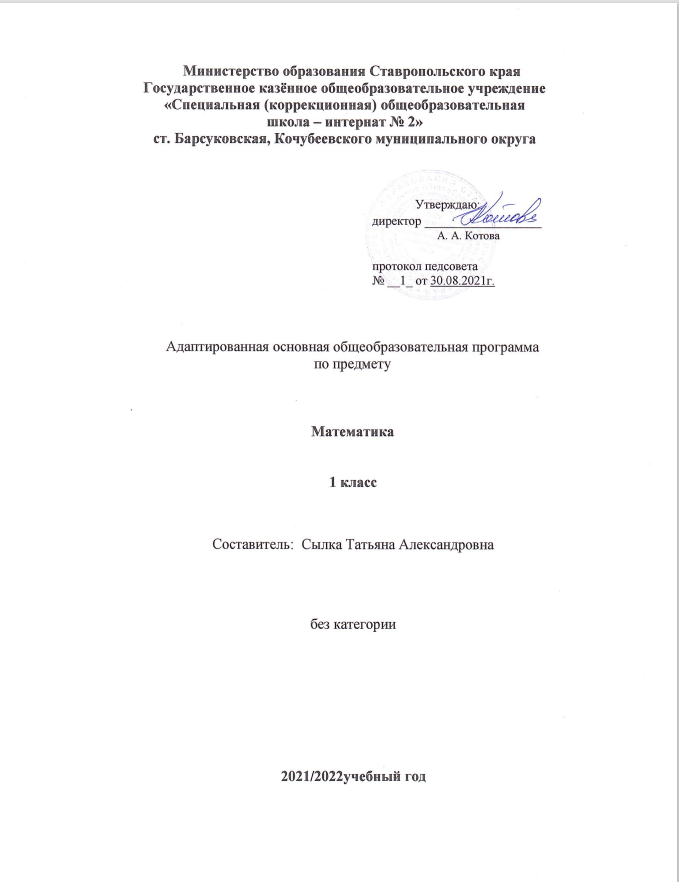 Пояснительная записка.Рабочая программа по предмету математика ГКОУ «Специальная (коррекционная) общеобразовательная школа-интернат № 2», реализующая адаптированную основную общеобразовательную программу (вариант I) обучающихся с умственной отсталостью (интеллектуальными нарушениями) сформирована в соответствии с требованиями следующих нормативно - правовых документов: Требования Закона Российской Федерации от 29 декабря 2012 г.  № 273 «Об образовании в Российской Федерации».Психолого-педагогическая характеристика обучающихся с умственной отсталостью.   Общим признаком у всех обучающихся с умственной отсталостью выступает недоразвитие психики с явным преобладанием интеллектуальной недостаточности, которое приводит к затруднениям в усвоении содержания школьного образования и социальной адаптации.   В соответствии с международной классификацией умственной отсталости (МКБ-10) выделяют четыре степени умственной отсталости: легкую, умеренную, тяжелую, глубокую. В данном классе обучаются дети с легкой умственной отсталостью.   В структуре психики такого ребенка в первую очередь отмечается недоразвитие познавательных интересов и снижение познавательной активности, что обусловлено замедленностью темпа психических процессов, их слабой подвижностью и переключаемостью. При умственной отсталости страдают не только высшие психические функции, но и эмоции, воля, поведение, в некоторых случаях физическое развитие, хотя наиболее нарушенным является процесс мышления, и прежде всего, способность к отвлечению и обобщению. Вследствие чего знания детей с умственной отсталостью об окружающем мире являются неполными, а их жизненный опыт крайне беден. В свою очередь, это оказывает негативное влияние на овладение чтением, письмом и счетом в процессе школьного обучения.  Неточность и слабость дифференцировки зрительных, слуховых, кинестетических, тактильных, обонятельных и вкусовых ощущений приводят к затруднению адекватности ориентировки детей с умственной отсталостью в окружающей среде. В процессе освоения отдельных учебных предметов это проявляется в замедленном темпе узнавания и понимания учебного материала, в частности смешении графически сходных букв, цифр, отдельных звуков или слов. У таких обучающихся не развит процесс мышления, основу которого составляют такие операции, как анализ, синтез, сравнение, обобщение, абстракция, конкретизация. Названные логические операции у этой категории детей обладают целым рядом своеобразных черт, проявляющихся в трудностях установления отношений между частями предмета, выделении его существенных признаков и дифференциации их от несущественных, нахождении и сравнении предметов по признакам сходства и отличия и т. д.  У этой категории обучающихся из всех видов мышления (наглядно-действенное, наглядно-образное и словесно-логическое) в большей степени нарушено логическое мышление, что выражается в слабости обобщения, трудностях понимания смысла явления или факта. Особые сложности возникают у обучающихся при понимании переносного смысла отдельных фраз или целых текстов. В целом мышление ребенка с умственной отсталостью характеризуется конкретностью, не критичностью, ригидностью (плохой переключаемостью с одного вида деятельности на другой). Обучающимся с легкой умственной отсталостью присуща сниженная активность мыслительных процессов и слабая регулирующая роль мышления: как правило, они начинают выполнять работу, не дослушав инструкции, не поняв цели задания, не имея внутреннего плана действия. Использование специальных методов и приемов, применяющихся в процессе коррекционно-развивающего обучения, позволяет оказывать влияние на развитие различных форм мышления, обучающихся с умственной отсталостью, в том числе и словесно-логического.   Особенности восприятия и осмысления детьми учебного материала неразрывно связаны с особенностями их памяти. Запоминание, сохранение и воспроизведение полученной информации обучающимися с умственной отсталостью также обладает целым рядом специфических особенностей: они лучше запоминают внешние, иногда случайные, зрительно воспринимаемые признаки, при этом, труднее осознаются и запоминаются внутренние логические связи и формируется произвольное запоминание, которое требует многократных повторений. Более сформирована может быть механическая память. Недостатки памяти обучающихся с умственной отсталостью проявляются не столько в трудностях получения и сохранения информации, сколько ее воспроизведения: вследствие трудностей установления логических отношений полученная информация может воспроизводиться бессистемно, с большим количеством искажений; при этом наибольшие трудности вызывает воспроизведение словесного материала.     Однако использование различных дополнительных средств и приемов в процессе коррекционно-развивающего обучения (иллюстративной, символической наглядности, различных вариантов планов, вопросов педагога и т. д.) может оказать значительное влияние на повышение качества воспроизведения словесного материала.   Так же у обучающихся отмечаются недостатки в развитии речевой деятельности, что, в свою очередь, проявляется в недоразвитии всех сторон речи: фонетической, лексической, грамматической. Трудности звуко - буквенного анализа и синтеза, восприятия и понимания речи обусловливают различные виды нарушений письменной речи. Снижение потребности в речевом общении приводит к тому, что слово не используется в полной мере как средство общения; активный словарь не только ограничен, но и наполнен штампами; фразы однотипны по структуре и бедны по содержанию. Недостатки речевой деятельности этой категории обучающихся напрямую связаны с нарушением абстрактно-логического мышления. Речь школьников с умственной отсталостью в должной мере не выполняет своей регулирующей функции, поскольку зачастую словесная инструкция оказывается непонятой, что приводит к неверному осмысливанию и выполнению задания. Однако в повседневной практике такие дети способны поддержать беседу на темы, близкие их личному опыту, используя при этом несложные конструкции предложений.  Своеобразие протекания психических процессов и особенности волевой сферы школьников с умственной отсталостью оказывают отрицательное влияние на характер их деятельности, особенно произвольной, что выражается в недоразвитии мотивационной сферы, слабости побуждений, недостаточности инициативы. Эти недостатки особенно ярко проявляются в учебной деятельности, поскольку обучающиеся приступают к ее выполнению без необходимой предшествующей ориентировки в задании и, не сопоставляя ход ее выполнения, с конечной целью. В процессе выполнения учебного задания они часто уходят от правильно начатого выполнения действия, «соскальзывают» на действия, произведенные ранее, причем переносят их в прежнем виде, не учитывая изменения условий. Вместе с тем, при проведении длительной, систематической и специально организованной работы, направленной на обучение этой группы школьников целеполаганию, планированию и контролю, им оказываются доступны разные виды деятельности: изобразительная и конструктивная деятельность, игра, в том числе дидактическая, ручной труд.Место учебного предмета «Математика» в учебном планеУчебный предмет «Математика» входит в предметную область обязательной части Учебного плана «Математика». Реализация рабочей программы учебного предмета «Математика» рассчитана на 132 часа (4 часа в неделю).    Математика, являясь одним из важных общеобразовательных предметов, готовит учащихся с отклонениями в интеллектуальном развитии к жизни и овладению доступными профессионально-трудовыми навыками. Процесс обучения математике неразрывно связан с решением специфической задачи специальных (коррекционных) образовательных учреждений, коррекцией и развитием познавательной деятельности, личностных качеств ребёнка, а также воспитанием трудолюбия, самостоятельности, терпеливости, настойчивости, любознательности, формированием умений планировать свою деятельность, осуществлять контроль и самоконтроль.Обучение математике должно носить практическую направленность и быть тесно связано с другими учебными предметами, жизнью, готовить учащихся к овладению профессионально-трудовыми знаниями и навыками, учить использованию математических знаний в нестандартных ситуациях.Понятия числа, величины, геометрической фигуры, которые формируются у учащихся в процессе обучения математике, являются абстрактными.                                                     Практические действия с предметами, их заменителями обучающиеся должны учиться оформлять в громкой речи. Постепенно внешние действия с предметами переходят во внутренний план. У детей формируется способность мыслить отвлечённо, действовать не только с множествами предметов, но и с числами, поэтому уроки математики необходимо оснастить как демонстрационными пособиями, так и раздаточным материалом для каждого обучающегося. Необходимо пробудить у обучающегося интерес к математике, к количественным изменениям элементов предметных множеств и чисел, измерению величин. Для этого используют дидактические игры, игровые примеры, занимательные упражнения, создают увлекательные для детей ситуаций.     Одним из важных приемов обучения математике является сравнение, так как большинство математических представлений и понятий носит взаимообратный характер. Их усвоение возможно только при условии овладения способами нахождения сходства и различия, выделения существенных признаков и отвлечения от несущественных, использовании приемов классификации и дифференциации, установлении причинно-следственных связей между понятиями. Не менее важный прием - материализация, т. е. умение конкретизировать любое отвлеченное понятие, использовать его в жизненных ситуациях. В младших классах закладываются основы математических знаний, умений, без которых дальнейшее продвижение учащихся в усвоении математики будет затруднено. Поэтому на каждом уроке надо уделять внимание закреплению и повторению ведущих знаний по математике, особенно знаниям состава чисел первого десятка, таблиц сложения и вычитания в пределах десяти, однозначных чисел в пределах 20, знаниям таблиц умножения и деления. При заучивании таблиц учащиеся должны опираться не только на механическую память, но и владеть приемами получения результатов вычислений, если они их не запомнили.   Обучение математике невозможно без пристального, внимательного отношения к формированию и развитию речи учащихся. Поэтому на уроках математики учитель учит детей повторять собственную речь, которая является образцом, вводит хоровое, а затем индивидуальное комментирование предметно-практической деятельности и действий с числами.     Основной формой является урок. На уроке учитель проводит фронтальную работу при осуществлении дифференцированного и индивидуального подхода. В младших классах необходимо пробудить у обучающихся интерес к математике. Это возможно только при использовании дидактических игр, игровых приемов, занимательных упражнений, создании увлекательных ситуаций.Цель программы: формирование знаний о нумерации и действиях с числами в пределах 20, об основных единицах измерения величин, развиваются их пространственные, временные и геометрические представления;формирование жизненных компетенций в ходе поэтапного и планомерного расширения повседневного жизненного опыта и социальных контактов ребёнка с нарушением интеллекта в доступных для него пределах;учить использованию математических знаний в повседневной жизни при решении конкретных практических задач.Задачи рабочей программы:формирование начальных временных, пространственных, количественных представлений, которые помогут обучающимся в дальнейшей трудовой деятельности;учить находить сходство и различия предметов, определять существенные признаки предметов, используя приёмы классификации и дифференциации, установления причинно-следственных связей на простом и достаточном материале; Пробудить у учащихся интерес к математике, к количественным изменениям элементов предметных множеств и чисел, измерению величин;повышение уровня общего развития обучающихся, коррекция и развитие познавательной деятельности и личностных качеств;Основные направления коррекционной работы:развитие зрительного восприятия и узнавания;развитие пространственных представлений и ориентации;развитие основных мыслительных операций;развитие наглядно-образного и словесно-логического мышления;коррекция нарушений эмоционально-личностной сферы;обогащение словаря;коррекция индивидуальных пробелов в знаниях, умениях, навыках.Содержание учебного предмета  Программа по математике включает разделы: «Подготовка к изучению математики», «Первый десяток», «Второй десяток».Подготовка к изучению математики.    Пропедевтика. Представления о величине: большой — маленький (большие — меньше, одинаковые (равные) по величине). Сравнение предметов по размеру: высокий — низкий (выше — ниже, одинаковые (равные) по высоте), широкий — узкий (шире — уже, одинаковые (равные) по ширине), толстый — тонкий (толще — тоньше, одинаковые (равные) по толщине), глубокий — мелкий (глубже — мельче, одинаковые (равные) по глубине). Сравнение по величине и размеру 2—4 предметов.Представления о массе: тяжёлый — лёгкий (тяжелее — легче, одинаковые (равные) по тяжести, такой же тяжести). Сравнение по массе 2— 4 предметов.   Количественные представления: мало, много, столько же, несколько, немного, одинаковое количество (поровну). Изменение количества (на примере работы с предметами, сыпучими и жидкими веществами).      Сравнение количества предметов путём установления взаимно-однозначного соответствия: больше, меньше; одинаковое, равное количество; столько же, лишние, недостающие предметы.Временные представления. Времена года: зима, весна, лето, осень. Сутки: утро, день, вечер, ночь. Неделя (7 суток), дни недели. Вчера, сегодня, завтра, на следующий день, позавчера, послезавтра, давно, недавно, быстро, медленно, рано, поздно.Возраст: молодой — старый (моложе — старше).Пространственные представления: вверху — внизу, впереди — сзади, слева — справа, далеко — близко, рядом, между, около, в середине, на, в, над, под, перед, за, напротив.Расположение на листе бумаги: справа, слева, вверху, внизу, в середине (в центре), правый нижний, правый верхний, левый нижний, левый верхний углы. Отношения порядка следования: первый, последний, крайний, перед, после, за, следующий за, следом, между. Геометрические материалы: шар, куб, брус; круг, квадрат, треугольник, прямоугольник. Составление геометрических фигур, разрезанных на несколько частей (по упрощённой схеме). Составление геометрических фигур из счётных палочек.Первый десяток. Нумерация. Отрезок числового ряда 1 —10. Число и цифра 0. Образование, чтение, запись чисел первого десятка. Счёт в прямой и обратной последовательности, количественный и порядковый в пределах 10. Соотношение количества, числа и цифры. Место числа в числовом ряду. Число предшествующее (предыдущее), следующее за (последующее).Счёт по 2, по 5, по 3 в пределах 10.Сравнение чисел: больше, меньше, равные. Количество лишних, недостающих единиц в двух сравниваемых числах без обозначения знаком. Состав чисел первого десятка. Соотношения: 10 ед. = 1 дес., 1 дес. = 10 ед.Единицы измерения и их соотношения. Единицы измерения стоимости: рубль, копейка. Обозначение: 1 р., 1 к. Монеты: 1 р., 2 р., 5 р., 10 р., 1 к., 5 к., 10 к.; бумажная купюра: 10 р. Замена нескольких монет по 1р. (1 к.) одной монетой достоинством 2 р., 5 р., 10 р. (5 к., 10 к.), бумажной купюрой 10 р.; размен монет достоинством 2 р., 5 р., 10 р. (5 к., 10 к.), бумажной купюры 10 р. по 1 р. (1 к.) и другими возможными способами (не более трёх монет). Второй десяток.    Отрезок числового ряда 10 —20. Образование, чтение, запись чисел второго десятка. Счёт в прямой и обратной последовательности, количественный и порядковый в пределах 20. Соотношение количества, числа и цифры. Место числа в числовом ряду. Число предшествующее (предыдущее), следующее за (последующее).   Арифметические действия. Сложение и вычитание в пределах 10. Взаимосвязь сложения и вычитания. Знаки +, -, =. Таблицы сложения и вычитания. Называние компонентов и результатов действий сложения и вычитания (в речи учителя). Переместительное свойство сложения (практическое использование). Решение примеров на сложение и вычитание, требующих выполнения двух действий (одинаковых и разных).           Арифметические задачи. Простые текстовые арифметические задачи на нахождение суммы и разности (остатка). Распознавание условия, вопроса, решения и ответа задачи. Выделение числовых данных в задаче. Запись решения. Наименования при записи решения. Формулировка ответа (устно).        Геометрический материал. Точка, прямая и кривая линии, отрезок.Ознакомление с линейкой как чертёжным инструментом. Построение произвольной прямой с помощью линейки; изображение точки, кривой линии. Построение прямой через одну и две точки.Обводка геометрических фигур по контуру, шаблону и трафарету. Штриховка, закрашивание по заданию (в разных направлениях).                                                                                                                                                                                                               Учебник  математика 1 класс: учебник для общеобразовательных организаций, реализующих адаптированные основные программы /           Т.В. Алышева – в 2 частях. – М.: Просвещение, 2018 г. Личностные и предметные результаты освоения учебного предмета «Математика»    Освоение рабочей программы учебного предмета «Математика», созданной на основе ФГОС, обеспечивает достижение обучающимися с умственной отсталостью (нарушениями интеллекта) двух видов результатов: личностных и предметных.В структуре планируемых результатов ведущее место принадлежит личностным результатам, поскольку именно они обеспечивают овладение комплексом социальных (жизненных) компетенций, необходимых для достижения основной цели современного образования ― введения обучающихся с умственной отсталостью (нарушениями интеллекта) в культуру, овладение ими социокультурным опытом. Личностные результаты включают индивидуально-личностные качества и социальные (жизненные) компетенции обучающегося, социально значимые ценностные установки. осознание себя как ученика; овладение социально - бытовыми умениями, используемыми в повседневной жизни;владение элементарными навыками коммуникации и принятыми ритуалами социального взаимодействия; наличие мотивации к учебной деятельности; развитие навыков сотрудничества со взрослыми и сверстниками в разных социальных ситуациях; развитие этических чувств, доброжелательности и эмоционально-нравственной отзывчивости, понимания и сопереживания чувствам других людей;установка на безопасный, здоровый образ жизни.    Рабочая программа по учебному предмету «Математика» определяет два уровня овладения предметными результатами: минимальный и достаточный. Достаточный уровень освоения предметных результатов не является обязательным для всех обучающихся. Минимальный уровень является обязательным для всех обучающихся с умственной отсталостью (нарушениями интеллекта). Отсутствие достижения этого уровня по предмету не является препятствием к продолжению образования по данному варианту программы. Минимальный уровень;знать числовой ряд 1—20 в прямом порядке; сравнивать по цвету, величине, размеру, массе, форме 2-4 предмета;сравнивать предметы по одному и нескольким признакам;называть положение предметов на плоскости и в пространстве относительно себя, друг друга; показывать на себе положение частей тела, рук и т. д.;изменять количество предметов, устанавливать взаимно-однозначное соответствие;образовывать, читать и записывать числа первого десятка;считать в прямом и обратном порядке по единице в пределах 20;решать примеры на сложение и вычитание в пределах 20;Заменять несколько монет по 1 р. (1 к.) одной монетой достоинством 2 р., 5 р., 10 р., бумажной купюрой 10 р.; разменивать монеты;решать простые арифметические задачи на нахождение суммы и разности (остатка), записывать решение в виде арифметического примера;отображать точку на листе бумаги, на классной доске;строить прямую линию с помощью линейки, проводить кривую линию;обводить геометрические фигуры по контуру, шаблону и трафарету;называть порядок месяцев в году;называть порядок месяцев в году, номера месяцев от начала года;Достаточный уровень:знать числовой ряд 1—20 в прямом порядке; сравнивать по цвету, величине, размеру, массе, форме 2-4 предмета;сравнивать предметы по одному и нескольким признакам;называть положение предметов на плоскости и в пространстве относительно себя, друг друга; показывать на себе положение частей тела, рук и т. д.;изменять количество предметов, устанавливать взаимно-однозначное соответствие;образовывать, читать и записывать числа первого десятка;считать в прямом и обратном порядке по единице в пределах 20;оперировать количественными и порядковыми числительными;заменять 10 единиц 1 десятком;сравнивать числа и предметные совокупности, добавлять недостающие, убирать лишние предметы;решать примеры на сложение и вычитание в пределах 20;пользоваться переместительным свойством сложения;пользоваться таблицей состава чисел, сложения и вычитания в пределах 20;Заменять несколько монет по 1 р. (1 к.) одной монетой достоинством 2 р., 5 р., 10 р., бумажной купюрой 10 р.; разменивать монеты;решать, составлять, иллюстрировать изученные простые арифметические задачи на нахождение суммы и разности (остатка), записывать решение в виде арифметического примера;отображать точку на листе бумаги, на классной доске;строить прямую линию с помощью линейки, проводить кривую линию;проводить прямую линию через одну или две точки;обводить геометрические фигуры по контуру, шаблону и трафарету;знать единицы (меры) измерения стоимости, длины, массы, времени, стоимости и их соотношения;называть порядок месяцев в году, номера месяцев от начала года;пользоваться календарем для установления порядка месяцев в году, количества суток в месяцах, месяцев в году;   Программа формирования базовых учебных действий.   Программа формирования базовых учебных действий (БУД) обучающихся с умственной отсталостью конкретизирует требования Стандарта к личностным и предметным результатам освоения АООП и служит основой разработки программ учебных дисциплин. Основная цель реализации программы формирования БУД состоит в формировании школьника с умственной отсталостью как субъекта учебной деятельности, которая обеспечивает одно из направлений его подготовки к самостоятельной жизни в обществе и овладения доступными видами профильного труда. Задачами реализации программы являются:  формирование мотивационного компонента учебной деятельности;  овладение комплексом базовых учебных действий, составляющих операционный компонент учебной деятельности;  развитие умений принимать цель и готовый план деятельности, планировать знакомую деятельность, контролировать и оценивать ее результаты в опоре на организационную помощь учителя. Функции базовых учебных действий:  обеспечение успешности (эффективности) изучения содержания любой предметной области;  реализация преемственности обучения на всех ступенях образования;  формирование готовности школьника с умственной отсталостью к дальнейшему профессиональному образованию;  обеспечение целостности развития личности обучающегося. Состав базовых учебных действий:  Личностные БУД:  осознать себя как ученика, заинтересованного посещением школы, обучением, занятиями, как члена семьи, одноклассника, друга;  проявлять самостоятельность в выполнении учебных заданий, поручений, договоренностей;  определять и высказывать под руководством педагога самые простые общие для всех людей правила поведения; - положительное отношение к окружающей действительности, готовность к организации взаимодействия с ней и эстетическому ее восприятию; Коммуникативные БУД: вступать в контакт и работать в коллективе (учитель - ученик, ученик - ученик, ученик - класс, учитель-класс);  использовать принятые ритуалы социального взаимодействия с одноклассниками и учителем; - обращаться за помощью и принимать помощь;- слушать и понимать инструкцию к учебному заданию в разных видах деятельности и быту.Регулятивные БУД:  входить и выходить из учебного помещения со звонком;  адекватно использовать ритуалы школьного поведения (поднимать руку, вставать выходить из-за парты и т. д.);- ориентироваться в пространстве класса (зала, учебного помещения);- пользоваться учебной мебелью;  работать с учебными принадлежностями и организовывать рабочее место;  принимать цели и произвольно включаться в деятельность, следовать предложенному плану и работать в общем темпе;  активно участвовать в деятельности, контролировать и оценивать свои действия и действия одноклассников;  соотносить свои действия и их результаты с заданными образцами.Познавательные БУД:  ориентироваться в своей системе знаний: отличать новое от уже известного с помощью учителя;  выделять существенные, общие и отличительные свойства предметов; - устанавливать видо-родовые отношения предметов делать простейшие обобщения, сравнивать, классифицировать на наглядном материале; - пользоваться знаками, символами, предметами-заместителями;- выполнять арифметические действия; наблюдать; работать с информацией (понимать изображение, текст, устное высказывание, элементарное схематическое изображение, таблицу, предъявленные на бумажных и электронных и других носителях).Система оценки достижения планируемых результатов.Критерии оценивания.При оценке итоговых результатов освоения программы по предмету «Математика» должны учитываться психологические возможности младшего школьника, нервно-психические проблемы, возникающие в процессе контроля, ситуативность эмоциональных реакций ребенка. В I классе в течение учебного года отметки обучающимся не выставляются. Результат продвижения обучающихся в развитии определяется на основе анализа (1 раз в четверть) их продуктивной деятельности. Контроль достижения обучающимися уровня государственного образовательного стандарта осуществляется в виде стартового, текущего и итогового контроля в следующих формах: устный опрос, письменные и практические работы. Систематический и регулярный опрос обучающихся является обязательным видом работы на занятиях. Необходимо приучить учеников давать развёрнутые объяснения, что содействует развитию речи и мышления, приучают к сознательному выполнению задания, к самоконтролю.Работа обучающихся на уроке не оценивается системой баллов. Оценка достижений осуществляется по шкале «хорошо - очень хорошо - отлично». При этом берется во внимание не конечный результат работы ученика, а его продвижение в речевых умениях, тем самым поощряется любая попытка ученика участвовать в коммуникации.  Практические задания выполняются в рабочих тетрадях и остаются до конца года у педагога. Качество работы зависит от умения детьми работать в тетрадях, ориентироваться на листе, от развития мелкой моторики, от умения пользоваться счетным материалом.Математика4 часа в неделю (132 часов)	                                                                                      Согласовано зам. дир. по УВР                                                                                                                                                           Удовенко С.В. _____________                                                                                                                                                            __________________________                                                                                                                               число, месяц, годПриказ Министерства образования и науки Российской Федерации от 19 декабря 2014 г. № 1599 «Об утверждении Федерального государственного образовательного стандарта образования обучающихся с умственной отсталостью (интеллектуальными нарушениями).  Приказ Министерства просвещения Российской Федерации от 22 марта 2021 г. № 115 «Об утверждении порядка организации и осуществления образовательной деятельности по основным общеобразовательным программам -  образовательным программам начального общего, основного общего и среднего общего образования».Постановление Главного государственного санитарного врача Российской Федерации от 28 сентября 2020 г. № 28 «Об утверждении санитарных правил СП 2.4.3648-20 «Санитарно-эпидемиологические требования к организациям воспитания и обучения, отдыха и оздоровления детей и молодежи».Постановление Главного государственного санитарного врача Российской Федерации от 28 января 2021 г. № 2 «Об утверждении санитарных правил и норм СанПин 1.2.3685-21 «Гигиенические нормативы и требования к обеспечению безопасности и (или) безвредности для человека факторов среды обитания».Письмо Министерства образования и науки Российской Федерации от 08 октября 2010 г. № ИК-1494 /19 «О введении третьего часа физической культуры».Приказ Министерства Просвещения Российской Федерации от 20 мая 2020 г. № 254 «О федеральном перечне учебников, допущенных к использованию при реализации имеющих государственную аккредитацию образовательных программ начального общего, основного общего, среднего общего образования организациями, осуществляющими образовательную деятельность». Федеральный закон от 31 июля 2020 г. № 304-ФЗ «О внесении изменений в Федеральный закон «Об образовании в Российской Федерации» по вопросам воспитания обучающихся. Письмо министерства образования и молодежной политики Ставропольского края, совместно с ГБУ ДПО «Ставропольский краевой институт образования, повышения квалификации и переподготовки работников образования» от 08 июня 2016 г. № 04-20/5680 «Рекомендации по разработке и утверждению учебных планов для специальных (коррекционных) образовательных учреждений (классов) для обучающихся с ОВЗ в условиях перехода на ФГОС НОО образования обучающихся с ОВЗ и ФГОС образования обучающихся с интеллектуальными нарушениями».                                                 Устав государственного казенного общеобразовательного учреждения «Специальная (коррекционная) общеобразовательная школа-интернат № 2». Учебный план ГКОУ «Специальная (коррекционная) общеобразовательная школа – интернат № 2» на 2021/22 учебный год.№п/п№п/пПрограммный материалПрограммный материал Кол.час.                     Кол.час.                     Кол.час.                     Кол.час.                     Кол.час.                    Реализация обязательного образовательного уровняМатематичес-кие понятияПрактическая работаДатаДатаДатаДатаДатаДата1 1 Предметы, обладающие определёнными свойствами: цвет, форма, размер (величина), назначение.Предметы, обладающие определёнными свойствами: цвет, форма, размер (величина), назначение.11111Знать названия основных цветов, цветовКаждый, все, кроме, остальные (оставшиеся), другиеСравнение предметов22Геометрическая фигура – круг. Сравнение двух предметов, серии предметов.Геометрическая фигура – круг. Сравнение двух предметов, серии предметов.11111Уметь выделять круги среди других фигур, находить похожие предметы.КругИгра «Назови фигуру!33Большой – маленький. Сравнение предметов, имеющих объём, площадь, по величине: больше, меньше.Большой – маленький. Сравнение предметов, имеющих объём, площадь, по величине: больше, меньше.11111Знать свойства предметов. Уметь сравнивать предметы по размеру.Больше чемСравнение фигур методом наложения44Одинаковые, равные по величине. Сравнение предметов, имеющих объём, площадь, по величине.Одинаковые, равные по величине. Сравнение предметов, имеющих объём, площадь, по величине.11111Знать понятия одинаковые, равные по величине. Уметь сравнивать предметы по размеру и цвету.Одинаковые,равныеИгра «Подбери по размеру»66Понятия в середине, между. Положение предметов в пространстве, на плоскости относительно учащегося, по отношению друг к другу. Ориентировка на листе бумаги.Понятия в середине, между. Положение предметов в пространстве, на плоскости относительно учащегося, по отношению друг к другу. Ориентировка на листе бумаги.11111Уметь ориентироваться в пространстве, на плоскости.Середина,междуРабота по карточкам77Геометрическая фигура – квадрат.Геометрическая фигура – квадрат.11111Знать геометрическую фигуру квадрат. Уметь находить предметы квадратной формы.КвадратРабота с геометрическими фигурами88Положение предметов в пространстве, на плоскости относительно учащегося, по отношению друг к другу. Понятия вверху – внизу, выше – ниже, верхний – нижний, на, над, под. Ориентировка на листе бумаги. Верхняя, нижняя, правая, левая половина.Положение предметов в пространстве, на плоскости относительно учащегося, по отношению друг к другу. Понятия вверху – внизу, выше – ниже, верхний – нижний, на, над, под. Ориентировка на листе бумаги. Верхняя, нижняя, правая, левая половина.11111Уметь ориентироваться в пространстве (на тетрадном листе)Выше,ниже,на, над, подРабота по ориентировке в пространствеРабота по ориентировке в пространствеРабота по ориентировке в пространстве99 Сравнение двух предметов: длинный – короткий, длиннее – короче. Сравнение двух предметов: длинный – короткий, длиннее – короче.11111Знать длинный, короткий. Уметь сравнивать три-четыре предмета по длине.Длинный, короткийСравнение предметов методом наложения.Сравнение предметов методом наложения.Сравнение предметов методом наложения.1010Понятия внутри – снаружи, в, рядом, около. Положение предметов в пространстве, на плоскости относительно учащегося, по отношению друг к другу. Ориентировка на листе бумаги: правый, левый край листа.Понятия внутри – снаружи, в, рядом, около. Положение предметов в пространстве, на плоскости относительно учащегося, по отношению друг к другу. Ориентировка на листе бумаги: правый, левый край листа.11111Уметь ориентироваться в пространстве, называть положение предметов в пространстве и на плоскости.Внутри,снаружи,рядомОриентировка в пространствеОриентировка в пространствеОриентировка в пространстве1111Геометрическая фигура – треугольник. Сравнение предметов по цвету, величине. Положение предметов в пространстве, на плоскости по отношению друг к другу. Ориентировка на листе бумаги.Геометрическая фигура – треугольник. Сравнение предметов по цвету, величине. Положение предметов в пространстве, на плоскости по отношению друг к другу. Ориентировка на листе бумаги.11111Знать геометрическую форму треугольник. Уметь находить предметы треугольной формы.ТреугольникРабота с геометрическими фигурамиРабота с геометрическими фигурамиРабота с геометрическими фигурами1212Понятие широкий – узкий. Сравнение двух, трёх предметов по ширине: шире – уже, одинаковые по ширине, самый широкий (узкий).Понятие широкий – узкий. Сравнение двух, трёх предметов по ширине: шире – уже, одинаковые по ширине, самый широкий (узкий).11111Уметь сравнивать предметы по ширине на наглядной основе.Широкий,узкийСравнение предметов методом наложения.Сравнение предметов методом наложения.Сравнение предметов методом наложения.1313Геометрическая фигура – прямоугольник. Сравнение предметов по цвету, форме. Положение предметов в пространстве, на плоскости по отношению друг к другу.Геометрическая фигура – прямоугольник. Сравнение предметов по цвету, форме. Положение предметов в пространстве, на плоскости по отношению друг к другу.11111Знать геометрическую форму прямоугольник. Уметь находить предметы прямоугольной формы.Прямоуголь-никСравнение квадрата и прямоугольникаСравнение квадрата и прямоугольникаСравнение квадрата и прямоугольника1414Понятие высокий – низкий. Сравнение двух предметов по высоте: выше – ниже, по цвету.Понятие высокий – низкий. Сравнение двух предметов по высоте: выше – ниже, по цвету.11111Знать свойства предметов. Уметь сравнивать предметы по высоте на наглядной основе.Высокий,низкийСравнение предметов по высотеСравнение предметов по высотеСравнение предметов по высоте1515Понятие глубокий – мелкий. Сравнение двух, трёх предметов по глубине: глубже, мельче, самый глубокий (мелкий), одинаковые по глубине.Понятие глубокий – мелкий. Сравнение двух, трёх предметов по глубине: глубже, мельче, самый глубокий (мелкий), одинаковые по глубине.11111 Знать свойства предметов.  Уметь сравнивать несколько предметов по размеру.Глубокий, мелкийСравнение предметов по глубинеСравнение предметов по глубине1616Понятия впереди – сзади, перед, за, первый – последний, крайний, после, следом, следующий за. Положение предметов в пространстве, на плоскости относительно учащегося, по отношению друг к другу.Понятия впереди – сзади, перед, за, первый – последний, крайний, после, следом, следующий за. Положение предметов в пространстве, на плоскости относительно учащегося, по отношению друг к другу.11111Знать положение предметов в пространстве, на плоскости.Сзади, передОриентировка в пространствеОриентировка в пространстве1717Толстый – тонкий. Сравнение двух, трёх, четырёх предметов по толщине: тоньше, толще, одинаковые по толщине, самый толстый (тонкий).Толстый – тонкий. Сравнение двух, трёх, четырёх предметов по толщине: тоньше, толще, одинаковые по толщине, самый толстый (тонкий).11111Различать положение предметов в пространстве и на плоскости. Уметь устанавливать заданную последовательность, определять место каждого члена последовательности.Первый- последнийИгра «Назови какой»Игра «Назови какой»Игра «Назови какой»1818Единицы времени - сутки: утро, день, вечер, ночь. Понятия рано – поздно, раньше – позже, вовремя.Единицы времени - сутки: утро, день, вечер, ночь. Понятия рано – поздно, раньше – позже, вовремя.11111Уметь ориентироваться в пространстве, выкладывать сюжетные картинки в определенной последовательности.Утро,день,вечер,ночьИгра «Когда это бывает»Игра «Когда это бывает»Игра «Когда это бывает»1919Понятия сегодня, завтра, вчера, на следующий день.Понятия сегодня, завтра, вчера, на следующий день.11111Временные представления. Уметь ориентироваться в пространстве.Сегодня, завтра, вчера, на следующий деньРабота по вопросам учебникаРабота по вопросам учебникаРабота по вопросам учебника2020Понятия быстро – медленно: сравнение по времени быстрее, медленнее.Понятия быстро – медленно: сравнение по времени быстрее, медленнее.11111Знать временные представления. Уметь ориентироваться в пространстве.Быстро,медленноДид. игра «Кто как двигается!Дид. игра «Кто как двигается!Дид. игра «Кто как двигается!Дид. игра «Кто как двигается!2121Понятия тяжёлый – лёгкий. Сравнение двух предметов по массе: тяжелее, легче, одинаковые (равные) по массе, самый тяжёлый (лёгкий)Понятия тяжёлый – лёгкий. Сравнение двух предметов по массе: тяжелее, легче, одинаковые (равные) по массе, самый тяжёлый (лёгкий)11111Знать свойства предметов.  Уметь сравнивать несколько предметов по тяжести (весу).Тяжелый,легкийДид. игра «Тяжелый -легкий»Дид. игра «Тяжелый -легкий»Дид. игра «Тяжелый -легкий»Дид. игра «Тяжелый -легкий»2222Понятия много – мало, несколько. Сравнение двух – трёх предметных совокупностей. Понятия много – мало, несколько. Сравнение двух – трёх предметных совокупностей. 11111Уметь сравнивать кол-ва предметов посредством пересчета и при зрительном восприятии (на глаз).Много – мало, несколько.Работа с группами предметовРабота с группами предметовРабота с группами предметовРабота с группами предметовРабота с группами предметов2323Понятия один – много, немного, ни одного. Сравнение двух – трёх предметных совокупностей. Сравнение количества предметов одной совокупности до и после изменения количества предметов, её составляющих.Понятия один – много, немного, ни одного. Сравнение двух – трёх предметных совокупностей. Сравнение количества предметов одной совокупности до и после изменения количества предметов, её составляющих.11111 Уметь сравнивать предметные совокупности по количеству предметов, их составляющих.Один – много, ни одногоРабота с группами предметовРабота с группами предметовРабота с группами предметовРабота с группами предметовРабота с группами предметов2424Единицы измерения и их соотношения: понятия давно - недавно. Единицы измерения и их соотношения: понятия давно - недавно. 11111Уметь ориентироваться во времени, оперировать понятиями давно - недавноДавно – недавноРабота с группами предметовРабота с группами предметовРабота с группами предметовРабота с группами предметовРабота с группами предметов2525Понятия молодой – старый. Сравнение по возрасту: моложе – старше.Понятия молодой – старый. Сравнение по возрасту: моложе – старше.11111Уметь сравнивать людей по возрастуМолодой - старыйОриентировка во времениОриентировка во времениОриентировка во времениОриентировка во времениОриентировка во времени2626Понятия больше – меньше, столько же, одинаковое (равное) количество. Сравнение двух – трёх предметных совокупностей путём установления взаимно однозначного соответствия между ними: столько же, сколько; лишние, недостающие предметы.Понятия больше – меньше, столько же, одинаковое (равное) количество. Сравнение двух – трёх предметных совокупностей путём установления взаимно однозначного соответствия между ними: столько же, сколько; лишние, недостающие предметы.11111 Знать понятия больше – меньше, столько же, одинаковое количество. Уметь сравнивать два предмета по размеру.Больше – меньше, столько жеСравнение групп предметовСравнение групп предметовСравнение групп предметовСравнение групп предметовСравнение групп предметов272827282728Число и цифра 1.  Место числа 1 в числовом ряду. Счёт предметов.22222Знать счёт предметов в пределах 5.Уметь называть и записывать цифру 1.Число, цифраРабота по карточкам,письмо цифры 1.Работа по карточкам,письмо цифры 1.Работа по карточкам,письмо цифры 1.Работа по карточкам,письмо цифры 1.Работа по карточкам,письмо цифры 1.Работа по карточкам,письмо цифры 1.292929Число и цифра 2. Счёт предметов11111Знать счёт предметов в пределах 5, состав числаЧисло дваРабота с раздаточным материалом,письмо цифры 2.Работа с раздаточным материалом,письмо цифры 2.Работа с раздаточным материалом,письмо цифры 2.Работа с раздаточным материалом,письмо цифры 2.Работа с раздаточным материалом,письмо цифры 2.Работа с раздаточным материалом,письмо цифры 2.303030Место числа 2 в числовом ряду. Состав числа 2.   Арифметическое действие: сложение «+».11111 Уметь писать цифру 2, составлять числа из двух слагаемых.  Знать место чисел в изучаемом отрезке числового ряда Плюс,прибавить,равноСоставление и решение примеровСоставление и решение примеровСоставление и решение примеровСоставление и решение примеровСоставление и решение примеровСоставление и решение примеров313131Числа 1, 2. Сравнение чисел 1 и 2.11111Знать счет в пределах 5. Уметь соотносить число (количество предметов) и цифры 1, 2, писать цифры. Знать способы сравнения чисел; знаки сравнения. Количество,число, больше,меньшеСоотнесение количества и числа, письмо цифр 1 и 2Соотнесение количества и числа, письмо цифр 1 и 2Соотнесение количества и числа, письмо цифр 1 и 2Соотнесение количества и числа, письмо цифр 1 и 2Соотнесение количества и числа, письмо цифр 1 и 2Соотнесение количества и числа, письмо цифр 1 и 2323232Сравнение объёмов жидкостей, сыпучих веществ в одинаковых ёмкостях. Слова больше, меньше, столько же, равно, одинаково.11111Знать понятия больше – меньше, столько же, одинаковое количество. Уметь сравнивать объёмы жидкости, сыпучего вещества в одинаковых ёмкостях.Больше – меньше, столько же-одинаковоРавнение вещества в двух одинаковых ёмкостяхРавнение вещества в двух одинаковых ёмкостяхРавнение вещества в двух одинаковых ёмкостяхРавнение вещества в двух одинаковых ёмкостяхРавнение вещества в двух одинаковых ёмкостяхРавнение вещества в двух одинаковых ёмкостях333333Понятие пара предметов. Арифметическое действие: вычитание «-». 11111Знать понятие пара предметов. Уметь считать парамиПара предметов, минус,вычесть,вычитаниеРабота с рисунками учебникаРабота с рисунками учебникаРабота с рисунками учебникаРабота с рисунками учебникаРабота с рисунками учебникаРабота с рисунками учебника343434Простые арифметические задачи на нахождение суммы. Запись решения арифметическим способом.11111Уметь составлять и решать задачи на нахождение суммы, записывать равенства с опорой на наглядность.Задача,плюсРешение простых задачРешение простых задачРешение простых задачРешение простых задачРешение простых задачРешение простых задач353535Простые арифметические задачи на нахождение остатка. Запись решения арифметическим способом.11111 Уметь составлять и решать задачи на нахождение остатка. Задача,минусРешение задачРешение задачРешение задачРешение задачРешение задачРешение задач363636Структура задачи. Закрепление Решение простых задач.11111Уметь составлять и решать задачи на нахождение суммы, остатка. Условие Решение ответРешение задач Решение задач Решение задач Решение задач Решение задач Решение задач 373737Геометрическая форма: шар. Распознавание шара и круга.11111Знать геометрическую форму шарШарСравнение шара и кругаСравнение шара и кругаСравнение шара и кругаСравнение шара и кругаСравнение шара и кругаСравнение шара и круга383838Число и цифра 3.   Место числа 3 в числовом ряду. Состав числа 3. Счёт предметов.11111Знать состав числа 3.Уметь записывать число 3, сравнивать числа. Работа с раздаточным материалом, письмо цифры 3Работа с раздаточным материалом, письмо цифры 3Работа с раздаточным материалом, письмо цифры 3Работа с раздаточным материалом, письмо цифры 3Работа с раздаточным материалом, письмо цифры 3Работа с раздаточным материалом, письмо цифры 3393939Нумерация. Прямой и обратный счёт 1-3, 3-1.11111Уметь считать от 1 до 3, соотносить кол-во предметов с числом и соответствующей цифрой.Прямой и обратный счетРабота с демонстрационным материаломРабота с демонстрационным материаломРабота с демонстрационным материаломРабота с демонстрационным материаломРабота с демонстрационным материаломРабота с демонстрационным материалом404040Числа 1, 2,3.  Соответствие количества предметов и цифры.11111Знать счет в пределах 5. Уметь соотносить число (количество предметов) и цифр 1, 2, 3, писать цифры и знак «=».Кровать,шкаф,замок,ключРабота по карточкам, со счетными палочкамиРабота по карточкам, со счетными палочкамиРабота по карточкам, со счетными палочкамиРабота по карточкам, со счетными палочкамиРабота по карточкам, со счетными палочкамиРабота по карточкам, со счетными палочками414141Сравнение состава чисел 1, 2, 3.  Сравнивать числа путём установления взаимно однозначного соответствия, а также по месту в числовом ряду.11111Знать место чисел в изучаемом отрезке числового ряда. Работа по схеме, сравнение групп предметовРабота по схеме, сравнение групп предметовРабота по схеме, сравнение групп предметовРабота по схеме, сравнение групп предметовРабота по схеме, сравнение групп предметовРабота по схеме, сравнение групп предметов424242Составление и решение примеров с числами 1-3 на сложение.      11111Знать арифметическое действие: сложение и знак действия: «+».ПлюсРешение примеров с опорой на наглядностьРешение примеров с опорой на наглядностьРешение примеров с опорой на наглядностьРешение примеров с опорой на наглядностьРешение примеров с опорой на наглядностьРешение примеров с опорой на наглядность434343 Решение примеров на сложение изученным способом.11111Знать, что знак «+» обозначает сложение.  Уметь записывать примеры.Плюс,прибавитьРешение примеров с опорой на наглядностьРешение примеров с опорой на наглядностьРешение примеров с опорой на наглядностьРешение примеров с опорой на наглядностьРешение примеров с опорой на наглядностьРешение примеров с опорой на наглядность444444Закрепление. Сложение в пределах трех.11111Уметь решать и записывать примеры на сложение.Сложение,прибавитьРабота с раздаточным материаломРабота с раздаточным материаломРабота с раздаточным материаломРабота с раздаточным материаломРабота с раздаточным материаломРабота с раздаточным материалом454545Переместительное свойство сложения. Использование свойств арифметических действий в вычислениях.11111Знать переместительное свойство сложения.Работа в тетрадяхРабота в тетрадяхРабота в тетрадяхРабота в тетрадяхРабота в тетрадяхРабота в тетрадях464646Простые задачи. Структурные части задачи. Решение текстовых задач на нахождение суммы арифметическим способом.             11111Знать структуру задачи: условие, числовые данные (числа), вопрос, решение, ответ.Условие,вопрос,решение,ответСоставление и решение задач Составление и решение задач Составление и решение задач Составление и решение задач Составление и решение задач Составление и решение задач 474747Арифметическое действие: вычитание.  Решение текстовых задач на нахождение остатка арифметическим способом. 11111Уметь решать примеры и простые задачи на нахождение остатка, решаемые на основе выполнения практических действий.Вычитание,минусРешение примеров с опорой на наглядностьРешение примеров с опорой на наглядностьРешение примеров с опорой на наглядностьРешение примеров с опорой на наглядностьРешение примеров с опорой на наглядностьРешение примеров с опорой на наглядность484848Решение задач на нахождение суммы и остатка.     Решение текстовых задач на нахождение суммы и остатка арифметическим способом.                                     11111Уметь решать простые задачи на нахождение суммы, остатка, решаемые на основе выполнения практических действий.Было,стало,осталосьСоставление задач по картинкамСоставление задач по картинкамСоставление задач по картинкамСоставление задач по картинкамСоставление задач по картинкамСоставление задач по картинкам494949Составление задач по сюжетным картинкам.11111Знать структурные части задачи. Уметь составлять задачи с опорой на наглядностьБыло,стало,осталосьСоставление задач по картинкамСоставление задач по картинкамСоставление задач по картинкамСоставление задач по картинкамСоставление задач по картинкамСоставление задач по картинкам505050Закрепление. Решение задач на сложение и вычитание. Нахождение неизвестного компонента арифметических действий сложения и вычитания.11111Уметь выделять структурные части задачи, записывать решение и ответ.Составление и решение задач Составление и решение задач Составление и решение задач Составление и решение задач Составление и решение задач Составление и решение задач 525252Число и цифра 4. Счёт предметов. Чтение и запись числа.                     11111Знать счёт предметов в пределах 5. Уметь соотносить количество, числительное, цифру.Работа по карточкамРабота по карточкамРабота по карточкамРабота по карточкамРабота по карточкамРабота по карточкам535353Нумерация, прямой и обратный счет, состав чисел 1-4.11111Знать место чисел в изучаемом отрезке числового ряда. Уметь сравнивать числа путём установления взаимно однозначного соответствия.Сравнение групп предметовСравнение групп предметовСравнение групп предметовСравнение групп предметовСравнение групп предметовСравнение групп предметов545454Числа 1-4.  Соответствие количества, числительного, цифры.11111Знать счет в пределах 5. Уметь соотносить число (количество предметов) и цифр 1-4, писать цифры и знак «=».Знак,равноСравнение групп предметовСравнение групп предметовСравнение групп предметовСравнение групп предметовСравнение групп предметовСравнение групп предметов555555Сравнение чисел 1-4.       Сравнивать числа путём установления взаимно однозначного соответствия, а также по месту в числовом ряду.     11111Уметь сравнивать числа, устанавливать отношения больше, меньше, равно.Работа по карточкамРабота по карточкамРабота по карточкамРабота по карточкамРабота по карточкамРабота по карточкам565656Составление и решение текстовых задач на сложение и вычитание арифметическим способом.11111575757Составление и решение примеров на сложение и вычитание в пределах 4.               11111Знать место каждого числа в числовом ряду.  Уметь сравнивать числа, устанавливать отношения больше, меньше, равно.Решение примеров с опорой на наглядностьРешение примеров с опорой на наглядностьРешение примеров с опорой на наглядностьРешение примеров с опорой на наглядностьРешение примеров с опорой на наглядностьРешение примеров с опорой на наглядность585858Состав числа 4. 11111Знать состав числа 4.Уметь решать задачи на основе выполнения практических действий с использованием нового числового материала.Работа со схемами, в прописяхРабота со схемами, в прописяхРабота со схемами, в прописяхРабота со схемами, в прописяхРабота со схемами, в прописяхРабота со схемами, в прописях595959Составление по рисункам и решение текстовых задач на нахождение суммы арифметическим способом.11111Знать структурные части задачи.  Уметь записывать решение.Муравей,стрекоза,оса Придумывание условия, постановка вопроса к задаче,  решение задач Придумывание условия, постановка вопроса к задаче,  решение задач Придумывание условия, постановка вопроса к задаче,  решение задач Придумывание условия, постановка вопроса к задаче,  решение задач Придумывание условия, постановка вопроса к задаче,  решение задач Придумывание условия, постановка вопроса к задаче,  решение задач606060Простые задачи на сложение. Решение арифметическим способом.11111Знать состав числа 4.   Уметь решать простые задачи на нахождение суммы.Арифметическое действиеРабота в тетрадяхРабота в тетрадяхРабота в тетрадяхРабота в тетрадяхРабота в тетрадяхРабота в тетрадях616161Решение текстовых задач на нахождение остатка арифметическим способом.11111Уметь решать задачи на нахождение остатка на основе выполнения практических действий.Клоун,шишки,грибыСчет предметов, решение задачСчет предметов, решение задачСчет предметов, решение задачСчет предметов, решение задачСчет предметов, решение задачСчет предметов, решение задач626262 Закрепление. Составление и решение задач на сложение и вычитание.11111Уметь решать простые задачи на сложение и вычитание.Картофель,деревья, листья, яблокиСоставление подобных задачСоставление подобных задачСоставление подобных задачСоставление подобных задачСоставление подобных задачСоставление подобных задач636363Геометрическая форма: брус. Распознавание геометрических форм: брус и прямоугольник.11111Знать геометрическую форму: брус.Уметь решать простые задачи.БрусНахождение предметов имеющих форму брусаНахождение предметов имеющих форму брусаНахождение предметов имеющих форму брусаНахождение предметов имеющих форму брусаНахождение предметов имеющих форму брусаНахождение предметов имеющих форму бруса646464Число и цифра 5.  Нумерация. Счёт предметов. Чтение и запись числа.11111Знать счёт предметов в пределах 5, количественные и порядковые числительные, цифры.Сравнение предметов по высотеПисьмо цифры 5Сравнение предметов по высотеПисьмо цифры 5Сравнение предметов по высотеПисьмо цифры 5Сравнение предметов по высотеПисьмо цифры 5Сравнение предметов по высотеПисьмо цифры 5Сравнение предметов по высотеПисьмо цифры 5656565Числа 1-5.  Соответствие количества, числительного, цифры.11111Знать счет в пределах 5. Уметь соотносить число (количество предметов) и цифр 1-5, писать цифры и знак «=».УлиткаИгра «Покажи соседей»Работа со счетными палочкамиИгра «Покажи соседей»Работа со счетными палочкамиИгра «Покажи соседей»Работа со счетными палочкамиИгра «Покажи соседей»Работа со счетными палочкамиИгра «Покажи соседей»Работа со счетными палочкамиИгра «Покажи соседей»Работа со счетными палочками666666Прямой и обратный счет 1-5, 5-1. Состав чисел 1-5.   11111Уметь считать в пределах 5 с опорой на наглядность и без нее. Знать место чисел в изучаемом отрезке числового ряда. Уметь соотносить число и цифру.Право,лево,роза,ромашка,тюльпанРабота в тетрадиИгра «Угадай число»Работа в тетрадиИгра «Угадай число»Работа в тетрадиИгра «Угадай число»Работа в тетрадиИгра «Угадай число»Работа в тетрадиИгра «Угадай число»Работа в тетрадиИгра «Угадай число»666666Прямой и обратный счет 1-5, 5-1. Состав чисел 1-5.   11111Уметь считать в пределах 5 с опорой на наглядность и без нее. Знать место чисел в изучаемом отрезке числового ряда. Уметь соотносить число и цифру.Право,лево,роза,ромашка,тюльпанРабота в тетрадиИгра «Угадай число»Работа в тетрадиИгра «Угадай число»Работа в тетрадиИгра «Угадай число»Работа в тетрадиИгра «Угадай число»Работа в тетрадиИгра «Угадай число»Работа в тетрадиИгра «Угадай число»676767Сравнение чисел в пределах от 1 до 5.  Установления взаимно однозначного соответствия между количеством предметных совокупностей, а также сравнение чисел по месту в числовом ряду.11111Уметь сравнивать числа путём установления взаимно однозначного соответствия, а также по месту в числовом ряду. Знать состав чисел из двух слагаемых.ПосудаСравнение групп предметовСравнение групп предметовСравнение групп предметовСравнение групп предметовСравнение групп предметовСравнение групп предметов686868Прибавление и вычитание числа 1.  Отсчитывание и присчитывание по 1.Примеры на сложение и вычитание11111Знать состав чисел 1-4. Уметь решать примеры на сложение и вычитание числа 1.Количество,было,сталоРешение примеров с окошечками, работа над компонентами.Решение примеров с окошечками, работа над компонентами.Решение примеров с окошечками, работа над компонентами.Решение примеров с окошечками, работа над компонентами.Решение примеров с окошечками, работа над компонентами.Решение примеров с окошечками, работа над компонентами.697069706970Решение примеров на сложение и вычитание в пределах 1-5. Закрепление.                          22222Знать место каждого числа в числовом ряду. Уметь сравнивать числа, устанавливать отношения больше, меньше, равно.Было,убежало,Сколько сталоРешение примеров.Решение примеров.Решение примеров.Решение примеров.Решение примеров.Решение примеров.717171Сложение и вычитание в пределах 5. Закрепление.11111Знать состав числа 5. Уметь выполнять сложение и вычитание в пределах 5.Брус,кубРабота со схемами.Работа со схемами.Работа со схемами.Работа со схемами.Работа со схемами.Работа со схемами.727272Состав числа 5. Переместительное свойство сложения.11111Уметь использовать таблицы состава чисел при выполнении действия вычитания.Работа с математическим набором.Работа с математическим набором.Работа с математическим набором.Работа с математическим набором.Работа с математическим набором.Работа с математическим набором.737373Решение текстовых задач на нахождение суммы с числами 1-5 арифметическим способом.           11111Уметь решать простые арифметические задачи на нахождение суммы с числами 1-5.Ягоды,монетыРешение задач.Решение задач.Решение задач.Решение задач.Решение задач.Решение задач.747474Решение текстовых задач на нахождение остатка с числами 1-5 арифметическим способом.11111Уметь решать простые арифметические задачи на нахождение остатка с числами 1-5.ВычитаниеСоставление задачи по рисункам.Составление задачи по рисункам.Составление задачи по рисункам.Составление задачи по рисункам.Составление задачи по рисункам.Составление задачи по рисункам.757575Решение примеров с числами 1-5.        Решение простых задач. 11111Знать приёмы сложения и вычитания, таблицы сложения и вычитания. Трое,четвероРешение примеров с окошечками. Составление условия.Задачи по рисунку.Решение примеров с окошечками. Составление условия.Задачи по рисунку.Решение примеров с окошечками. Составление условия.Задачи по рисунку.Решение примеров с окошечками. Составление условия.Задачи по рисунку.Решение примеров с окошечками. Составление условия.Задачи по рисунку.Решение примеров с окошечками. Составление условия.Задачи по рисунку.767776777677Геометрические фигуры. Точка. Линии (кривая и прямая). Овал. 22222Знать кривые и прямые линии. Уметь вычерчивать с помощью линейки прямую линию.Кривая,прямая,овалПрактическая работа.Практическая работа.Практическая работа.Практическая работа.Практическая работа.Практическая работа.787878Число и цифра 0.11111Уметь различать геометрические фигуры, выделять овал.Работа с геометрическим материалом.Работа с геометрическим материалом.Работа с геометрическим материалом.Работа с геометрическим материалом.Работа с геометрическим материалом.Работа с геометрическим материалом.797979Арифметические действия с числом 0.11111Знать место каждого числа в числовом ряду. Уметь писать цифру 0.Игра-сказка «Круговые примеры».Игра-сказка «Круговые примеры».Игра-сказка «Круговые примеры».Игра-сказка «Круговые примеры».Игра-сказка «Круговые примеры».Игра-сказка «Круговые примеры».808080Арифметические действия с числом 0. Решение примеров на вычитание с результатом 0. Задачи на нахождение остатка с результатом 0.                                                            11111Уметь сравнивать числа, устанавливать отношения больше, меньше, равно.Уметь решать задачи, выделять структурные части, записывать решение и ответ.Пожарный,полицейский,врачРабота с математическим набором.Сравнение чисел.Работа с математическим набором.Сравнение чисел.Работа с математическим набором.Сравнение чисел.Работа с математическим набором.Сравнение чисел.Работа с математическим набором.Сравнение чисел.Работа с математическим набором.Сравнение чисел.808080Арифметические действия с числом 0. Решение примеров на вычитание с результатом 0. Задачи на нахождение остатка с результатом 0.                                                            11111Уметь сравнивать числа, устанавливать отношения больше, меньше, равно.Уметь решать задачи, выделять структурные части, записывать решение и ответ.Пожарный,полицейский,врачРабота с математическим набором.Сравнение чисел.Работа с математическим набором.Сравнение чисел.Работа с математическим набором.Сравнение чисел.Работа с математическим набором.Сравнение чисел.Работа с математическим набором.Сравнение чисел.Работа с математическим набором.Сравнение чисел.818181Число и цифра 6. Нумерация. Счёт предметов. Чтение и запись числа.11111Знать счёт предметов в пределах 6. Уметь писать цифру 6.Сравнение предметов по цвету, размеру, форме.Сравнение предметов по цвету, размеру, форме.Сравнение предметов по цвету, размеру, форме.Сравнение предметов по цвету, размеру, форме.Сравнение предметов по цвету, размеру, форме.Сравнение предметов по цвету, размеру, форме.828282Прямой и обратный счет 1-6, 6-1. Место числа 6 в числовом ряду.                                     11111Уметь считать на наглядной основе 1-6 и 6-1, выделять «соседей» числа.Знать названия, обозначения чисел, счёт по 1 (счёт предметов и отвлечённый счёт), место каждого числа в числовом ряду в прямой и обратной последовательности.Игла,нитки,ножницыПисьмо цифры 6Порядковый счет предметов.Письмо цифры 6Порядковый счет предметов.Письмо цифры 6Порядковый счет предметов.Письмо цифры 6Порядковый счет предметов.Письмо цифры 6Порядковый счет предметов.Письмо цифры 6Порядковый счет предметов.838383Разложение числа на два слагаемых. Образование числа 6.11111Знать и записывать число 6. Уметь решать задачи, записывать решение.Знать состав числа 6. СледующеечислоРешение примеров с окошечками.Игра «Заселяем домики».Решение примеров с окошечками.Игра «Заселяем домики».Решение примеров с окошечками.Игра «Заселяем домики».Решение примеров с окошечками.Игра «Заселяем домики».Решение примеров с окошечками.Игра «Заселяем домики».Решение примеров с окошечками.Игра «Заселяем домики».838383Разложение числа на два слагаемых. Образование числа 6.11111Знать и записывать число 6. Уметь решать задачи, записывать решение.Знать состав числа 6. СледующеечислоРешение примеров с окошечками.Игра «Заселяем домики».Решение примеров с окошечками.Игра «Заселяем домики».Решение примеров с окошечками.Игра «Заселяем домики».Решение примеров с окошечками.Игра «Заселяем домики».Решение примеров с окошечками.Игра «Заселяем домики».Решение примеров с окошечками.Игра «Заселяем домики».848484Решение примеров и текстовых задач арифметическим способом. 11111Уметь решать задачи на нахождение суммы, остатка; иллюстрировать содержание задачи с помощью предметов, их заместителей, рисунков.Выше, над, ниже, рядом, околоСоставление выражений.Составление выражений.Составление выражений.Составление выражений.Составление выражений.Составление выражений.858585Сравнение чисел 1-6. Сравнение предметных совокупностей путём установления взаимно однозначного соответствия между ними.           11111Уметь устанавливать отношения больше, меньше, равноБольше, меньше, равноРабота с математическим набором.Работа с математическим набором.Работа с математическим набором.Работа с математическим набором.Работа с математическим набором.Работа с математическим набором.868686Получение числа 6. Состав числа 6.11111Знать место чисел в изучаемом отрезке числового ряда. Уметь соотносить число и цифру.Знать состав числа 6. Уметь считать на наглядной основе 1-6, 6-1. Игра «Назови соседей».Работа со схемами.Игра «Назови соседей».Работа со схемами.Игра «Назови соседей».Работа со схемами.Игра «Назови соседей».Работа со схемами.Игра «Назови соседей».Работа со схемами.Игра «Назови соседей».Работа со схемами.868686Получение числа 6. Состав числа 6.11111Знать место чисел в изучаемом отрезке числового ряда. Уметь соотносить число и цифру.Знать состав числа 6. Уметь считать на наглядной основе 1-6, 6-1. Игра «Назови соседей».Работа со схемами.Игра «Назови соседей».Работа со схемами.Игра «Назови соседей».Работа со схемами.Игра «Назови соседей».Работа со схемами.Игра «Назови соседей».Работа со схемами.Игра «Назови соседей».Работа со схемами.878787Составление и решение примеров и текстовых задач арифметическим способом.11111 Уметь составлять и решать примеры и задачи, устанавливать отношения больше, меньше, равно.Сравнение чисел. Работа в тетрадях.Сравнение чисел. Работа в тетрадях.Сравнение чисел. Работа в тетрадях.Сравнение чисел. Работа в тетрадях.Сравнение чисел. Работа в тетрадях.Сравнение чисел. Работа в тетрадях.888888Решение примеров на увеличение и уменьшение чисел на несколько единиц. Построение прямой линии через одну точку, две точки.11111Уметь выполнять сложение и вычитание чисел в пределах 6.Уметь вычерчивать прямую линию с помощью линейки.Птичник.Точка, линия, линейкаРабота по учебнику, составление задачи по рисунку.Практическая работа.Работа по учебнику, составление задачи по рисунку.Практическая работа.Работа по учебнику, составление задачи по рисунку.Практическая работа.Работа по учебнику, составление задачи по рисунку.Практическая работа.Работа по учебнику, составление задачи по рисунку.Практическая работа.Работа по учебнику, составление задачи по рисунку.Практическая работа.888888Решение примеров на увеличение и уменьшение чисел на несколько единиц. Построение прямой линии через одну точку, две точки.11111Уметь выполнять сложение и вычитание чисел в пределах 6.Уметь вычерчивать прямую линию с помощью линейки.Птичник.Точка, линия, линейкаРабота по учебнику, составление задачи по рисунку.Практическая работа.Работа по учебнику, составление задачи по рисунку.Практическая работа.Работа по учебнику, составление задачи по рисунку.Практическая работа.Работа по учебнику, составление задачи по рисунку.Практическая работа.Работа по учебнику, составление задачи по рисунку.Практическая работа.Работа по учебнику, составление задачи по рисунку.Практическая работа.898989Число и цифра 7. Нумерация. Счёт предметов. Чтение и запись числа.11111Знать образование числа 7, прямой и обратный счет 1-7, 7-1Письмо цифры 7.Письмо цифры 7.Письмо цифры 7.Письмо цифры 7.Письмо цифры 7.Письмо цифры 7.909090Место числа 7 в числовом ряду. Получение числа 7. Переместительное свойство сложения.11111Знать счёт предметов в пределах 7, соотносить количество, числительное, цифру.Уметь практически применять переместительное свойство сложения и таблицы сложения и вычитания.Сколько, столько жеПорядковый счет предметов, работа по карточкам.Решение примеров,Игра «Назови соседей».Порядковый счет предметов, работа по карточкам.Решение примеров,Игра «Назови соседей».Порядковый счет предметов, работа по карточкам.Решение примеров,Игра «Назови соседей».Порядковый счет предметов, работа по карточкам.Решение примеров,Игра «Назови соседей».Порядковый счет предметов, работа по карточкам.Решение примеров,Игра «Назови соседей».Порядковый счет предметов, работа по карточкам.Решение примеров,Игра «Назови соседей».909090Место числа 7 в числовом ряду. Получение числа 7. Переместительное свойство сложения.11111Знать счёт предметов в пределах 7, соотносить количество, числительное, цифру.Уметь практически применять переместительное свойство сложения и таблицы сложения и вычитания.Сколько, столько жеПорядковый счет предметов, работа по карточкам.Решение примеров,Игра «Назови соседей».Порядковый счет предметов, работа по карточкам.Решение примеров,Игра «Назови соседей».Порядковый счет предметов, работа по карточкам.Решение примеров,Игра «Назови соседей».Порядковый счет предметов, работа по карточкам.Решение примеров,Игра «Назови соседей».Порядковый счет предметов, работа по карточкам.Решение примеров,Игра «Назови соседей».Порядковый счет предметов, работа по карточкам.Решение примеров,Игра «Назови соседей».919191Сравнение чисел. Сравнение предметных совокупностей путём установления взаимно однозначного соответствия между ними.           11111Знать способы получения числа 7. Уметь сравнивать числа.РадугаРешение примеров с окошечками.Решение примеров с окошечками.Решение примеров с окошечками.Решение примеров с окошечками.Решение примеров с окошечками.Решение примеров с окошечками.929292Решение текстовых задач на нахождение суммы с числами 1-7 арифметическим способом.                          11111Уметь решать задачи на нахождение суммы, иллюстрировать содержание задачи с помощью предметов, их заместителей, рисунков.Работа с наборным полотном.Работа с наборным полотном.Работа с наборным полотном.Работа с наборным полотном.Работа с наборным полотном.Работа с наборным полотном.939393Решение текстовых задач на нахождение остатка с числами 1-7 арифметическим способом.                          11111Уметь решать задачи на нахождение остатка, иллюстрировать содержание задачи с помощью предметов, их заместителей, рисунков.Составление подобных задач, с опорой на наглядность.Составление подобных задач, с опорой на наглядность.Составление подобных задач, с опорой на наглядность.Составление подобных задач, с опорой на наглядность.Составление подобных задач, с опорой на наглядность.Составление подобных задач, с опорой на наглядность.949494Состав числа 7.1111Знать состав числа 7. Уметь решать задачи и примеры.Знать состав числа 7. Уметь решать задачи и примеры.Вправо, влевоРабота с математи-ческим набором.Работа с математи-ческим набором.Работа с математи-ческим набором.Работа с математи-ческим набором.Работа с математи-ческим набором.Работа с математи-ческим набором.959595Нахождение неизвестных компонентов сложения и вычитания.1111Знать состав чисел в пределах 7.Уметь искать число приемом подбора. Знать состав чисел в пределах 7.Уметь искать число приемом подбора. Решение примеров с окошечками.Решение примеров с окошечками.Решение примеров с окошечками.Решение примеров с окошечками.Решение примеров с окошечками.Решение примеров с окошечками.969696Решение примеров и текстовых задач арифметическим способом.                           1111Уметь решать задачи, выделять структурные части, записывать решение и ответ.Уметь решать задачи, выделять структурные части, записывать решение и ответ.ИнструментыРешение примеров и задач.Решение примеров и задач.Решение примеров и задач.Решение примеров и задач.Решение примеров и задач.Решение примеров и задач.979797Вычитание в пределах 7. Увеличение и уменьшение числа на несколько единиц.1111Знать и записывать число 7. Уметь вычитать в пределах 7. Уметь выполнять сложение и вычитание чисел в пределах 7.Знать и записывать число 7. Уметь вычитать в пределах 7. Уметь выполнять сложение и вычитание чисел в пределах 7.Решение примеров на вычитание. Работа с математическим набором.Решение примеров на вычитание. Работа с математическим набором.Решение примеров на вычитание. Работа с математическим набором.Решение примеров на вычитание. Работа с математическим набором.Решение примеров на вычитание. Работа с математическим набором.Решение примеров на вычитание. Работа с математическим набором.989898Единицы измерения времени: сутки, неделя. Соотношение между единицами времени: 1 неделя – 7 суток.1111Знать единицы времени.Знать единицы времени.Сутки, неделя. Названия дней недели.Работа с учебником.Работа с учебником.Работа с учебником.Работа с учебником.Работа с учебником.Работа с учебником.999999Отрезок. Распознавание и изображение.1111Уметь измерять отрезок, вычерчивать отрезок заданной длины.Уметь измерять отрезок, вычерчивать отрезок заданной длины.Отрезок,меркаПрактическая работа.Практическая работа.Практическая работа.Практическая работа.Практическая работа.Практическая работа.100100100Число и цифра 8. Место числа 8 в числовом ряду.  Прямой и обратный счет.      1111Знать счёт предметов в пределах 8, количественные и порядковые числительные, цифры. Уметь писать цифру 8. Уметь выделять «соседей» числа 8, соотносить количество и цифру.Знать счёт предметов в пределах 8, количественные и порядковые числительные, цифры. Уметь писать цифру 8. Уметь выделять «соседей» числа 8, соотносить количество и цифру.Письмо цифры 8.Письмо цифры 8.Письмо цифры 8.Письмо цифры 8.Письмо цифры 8.Письмо цифры 8.101101101Образование числа 8. Арифметические действия: сложение в пределах 8.1111Знать место каждого числа в числовом ряду. Уметь отсчитывать и присчитывать по 1, по 2, по 3. Знать способы образования числа 8.Знать место каждого числа в числовом ряду. Уметь отсчитывать и присчитывать по 1, по 2, по 3. Знать способы образования числа 8.Следующее, предыдущееРабота с раздаточным материалом.Игра «Заселяем домики».Работа с раздаточным материалом.Игра «Заселяем домики».Работа с раздаточным материалом.Игра «Заселяем домики».Работа с раздаточным материалом.Игра «Заселяем домики».Работа с раздаточным материалом.Игра «Заселяем домики».Работа с раздаточным материалом.Игра «Заселяем домики».101101101Образование числа 8. Арифметические действия: сложение в пределах 8.1111Знать место каждого числа в числовом ряду. Уметь отсчитывать и присчитывать по 1, по 2, по 3. Знать способы образования числа 8.Знать место каждого числа в числовом ряду. Уметь отсчитывать и присчитывать по 1, по 2, по 3. Знать способы образования числа 8.Следующее, предыдущееРабота с раздаточным материалом.Игра «Заселяем домики».Работа с раздаточным материалом.Игра «Заселяем домики».Работа с раздаточным материалом.Игра «Заселяем домики».Работа с раздаточным материалом.Игра «Заселяем домики».Работа с раздаточным материалом.Игра «Заселяем домики».Работа с раздаточным материалом.Игра «Заселяем домики».102102102Составление и решение текстовых задач изученного типа арифметическим способом1111Уметь решать простые задачи на сложение и вычитание.Уметь решать простые задачи на сложение и вычитание.Составление задач по карточкам.Составление задач по карточкам.Составление задач по карточкам.Составление задач по карточкам.Составление задач по карточкам.Составление задач по карточкам.103103103Решение примеров на сложение и вычитание с числами 1-8. Отсчитывание и присчитывание от числа по единице.1111Знать приемы сложения и вычитания.Уметь присчитывать и отсчитывать числовые группы.Уметь выполнять сложение и вычитание чисел в пределах 8.Знать приемы сложения и вычитания.Уметь присчитывать и отсчитывать числовые группы.Уметь выполнять сложение и вычитание чисел в пределах 8.Короче, длиннее,длинаСоставление и решение задач с опорой на наглядность Решение примеров с опорой на наглядность.Составление и решение задач с опорой на наглядность Решение примеров с опорой на наглядность.Составление и решение задач с опорой на наглядность Решение примеров с опорой на наглядность.Составление и решение задач с опорой на наглядность Решение примеров с опорой на наглядность.Составление и решение задач с опорой на наглядность Решение примеров с опорой на наглядность.Составление и решение задач с опорой на наглядность Решение примеров с опорой на наглядность.103103103Решение примеров на сложение и вычитание с числами 1-8. Отсчитывание и присчитывание от числа по единице.1111Знать приемы сложения и вычитания.Уметь присчитывать и отсчитывать числовые группы.Уметь выполнять сложение и вычитание чисел в пределах 8.Знать приемы сложения и вычитания.Уметь присчитывать и отсчитывать числовые группы.Уметь выполнять сложение и вычитание чисел в пределах 8.Короче, длиннее,длинаСоставление и решение задач с опорой на наглядность Решение примеров с опорой на наглядность.Составление и решение задач с опорой на наглядность Решение примеров с опорой на наглядность.Составление и решение задач с опорой на наглядность Решение примеров с опорой на наглядность.Составление и решение задач с опорой на наглядность Решение примеров с опорой на наглядность.Составление и решение задач с опорой на наглядность Решение примеров с опорой на наглядность.Составление и решение задач с опорой на наглядность Решение примеров с опорой на наглядность.104104104Состав числа 8.  Получение числа 8.11Уметь использовать таблицы состава чисел при выполнении действия вычитания.Знать состав числа 8. Уметь решать примеры на сложение и вычитание в пределах 8.Уметь использовать таблицы состава чисел при выполнении действия вычитания.Знать состав числа 8. Уметь решать примеры на сложение и вычитание в пределах 8.Уметь использовать таблицы состава чисел при выполнении действия вычитания.Знать состав числа 8. Уметь решать примеры на сложение и вычитание в пределах 8.Уметь использовать таблицы состава чисел при выполнении действия вычитания.Знать состав числа 8. Уметь решать примеры на сложение и вычитание в пределах 8.Большее, меньшееРабота со счетными палочкамиРабота с математическим набором.Работа со счетными палочкамиРабота с математическим набором.Работа со счетными палочкамиРабота с математическим набором.Работа со счетными палочкамиРабота с математическим набором.Работа со счетными палочкамиРабота с математическим набором.Работа со счетными палочкамиРабота с математическим набором.104104104Состав числа 8.  Получение числа 8.11Уметь использовать таблицы состава чисел при выполнении действия вычитания.Знать состав числа 8. Уметь решать примеры на сложение и вычитание в пределах 8.Уметь использовать таблицы состава чисел при выполнении действия вычитания.Знать состав числа 8. Уметь решать примеры на сложение и вычитание в пределах 8.Уметь использовать таблицы состава чисел при выполнении действия вычитания.Знать состав числа 8. Уметь решать примеры на сложение и вычитание в пределах 8.Уметь использовать таблицы состава чисел при выполнении действия вычитания.Знать состав числа 8. Уметь решать примеры на сложение и вычитание в пределах 8.Большее, меньшееРабота со счетными палочкамиРабота с математическим набором.Работа со счетными палочкамиРабота с математическим набором.Работа со счетными палочкамиРабота с математическим набором.Работа со счетными палочкамиРабота с математическим набором.Работа со счетными палочкамиРабота с математическим набором.Работа со счетными палочкамиРабота с математическим набором.105105105Решение текстовых задач с числами 1-8 арифметическим способом.11Уметь решать простые арифметические задачи на нахождение суммы и остатка, примеры на сложение и вычитание.Уметь решать простые арифметические задачи на нахождение суммы и остатка, примеры на сложение и вычитание.Уметь решать простые арифметические задачи на нахождение суммы и остатка, примеры на сложение и вычитание.Уметь решать простые арифметические задачи на нахождение суммы и остатка, примеры на сложение и вычитание.Одежда,мебельРешение и составление похожих задач.Решение и составление похожих задач.Решение и составление похожих задач.Решение и составление похожих задач.Решение и составление похожих задач.Решение и составление похожих задач.106106106Распознавание и построение треугольника, квадрата, прямоугольника.11Знать геометрические фигуры. Уметь вычерчивать прямоугольник, квадрат, треугольник по заданным вершинам.Знать геометрические фигуры. Уметь вычерчивать прямоугольник, квадрат, треугольник по заданным вершинам.Знать геометрические фигуры. Уметь вычерчивать прямоугольник, квадрат, треугольник по заданным вершинам.Знать геометрические фигуры. Уметь вычерчивать прямоугольник, квадрат, треугольник по заданным вершинам.Треугольник, прямоуголь-ник, квадратПрактическая работа.Практическая работа.Практическая работа.Практическая работа.Практическая работа.Практическая работа.107107107Число и цифра 9. Прямой и обратный счет: 1-9, 9-1.                                 11Знать счет в пределах 9, соотношение количества, числительного и цифры. Знать прямой и обратный счет в пределах 9. Уметь называть «соседей» числа.Знать счет в пределах 9, соотношение количества, числительного и цифры. Знать прямой и обратный счет в пределах 9. Уметь называть «соседей» числа.Знать счет в пределах 9, соотношение количества, числительного и цифры. Знать прямой и обратный счет в пределах 9. Уметь называть «соседей» числа.Знать счет в пределах 9, соотношение количества, числительного и цифры. Знать прямой и обратный счет в пределах 9. Уметь называть «соседей» числа.Письмо цифры 9.Письмо цифры 9.Письмо цифры 9.Письмо цифры 9.Письмо цифры 9.Письмо цифры 9.108108108Сравнение чисел 1-9. Образование числа 9. Состав числа 9.11Уметь сравнивать числа, устанавливать отношения больше, меньше, равно.Знать счет предметов в пределах 9.Уметь выполнять сложение и вычитание в пределах 9.Знать способы получения числа.Уметь сравнивать числа, устанавливать отношения больше, меньше, равно.Знать счет предметов в пределах 9.Уметь выполнять сложение и вычитание в пределах 9.Знать способы получения числа.Уметь сравнивать числа, устанавливать отношения больше, меньше, равно.Знать счет предметов в пределах 9.Уметь выполнять сложение и вычитание в пределах 9.Знать способы получения числа.Уметь сравнивать числа, устанавливать отношения больше, меньше, равно.Знать счет предметов в пределах 9.Уметь выполнять сложение и вычитание в пределах 9.Знать способы получения числа.Больше, меньше,схемаРабота со счетными палочками.Работа с математическим набором.Работа со счетными палочками.Работа с математическим набором.Работа со счетными палочками.Работа с математическим набором.Работа со счетными палочками.Работа с математическим набором.Работа со счетными палочками.Работа с математическим набором.Работа со счетными палочками.Работа с математическим набором.108108108Сравнение чисел 1-9. Образование числа 9. Состав числа 9.11Уметь сравнивать числа, устанавливать отношения больше, меньше, равно.Знать счет предметов в пределах 9.Уметь выполнять сложение и вычитание в пределах 9.Знать способы получения числа.Уметь сравнивать числа, устанавливать отношения больше, меньше, равно.Знать счет предметов в пределах 9.Уметь выполнять сложение и вычитание в пределах 9.Знать способы получения числа.Уметь сравнивать числа, устанавливать отношения больше, меньше, равно.Знать счет предметов в пределах 9.Уметь выполнять сложение и вычитание в пределах 9.Знать способы получения числа.Уметь сравнивать числа, устанавливать отношения больше, меньше, равно.Знать счет предметов в пределах 9.Уметь выполнять сложение и вычитание в пределах 9.Знать способы получения числа.Больше, меньше,схемаРабота со счетными палочками.Работа с математическим набором.Работа со счетными палочками.Работа с математическим набором.Работа со счетными палочками.Работа с математическим набором.Работа со счетными палочками.Работа с математическим набором.Работа со счетными палочками.Работа с математическим набором.Работа со счетными палочками.Работа с математическим набором.108108108Сравнение чисел 1-9. Образование числа 9. Состав числа 9.11Уметь сравнивать числа, устанавливать отношения больше, меньше, равно.Знать счет предметов в пределах 9.Уметь выполнять сложение и вычитание в пределах 9.Знать способы получения числа.Уметь сравнивать числа, устанавливать отношения больше, меньше, равно.Знать счет предметов в пределах 9.Уметь выполнять сложение и вычитание в пределах 9.Знать способы получения числа.Уметь сравнивать числа, устанавливать отношения больше, меньше, равно.Знать счет предметов в пределах 9.Уметь выполнять сложение и вычитание в пределах 9.Знать способы получения числа.Уметь сравнивать числа, устанавливать отношения больше, меньше, равно.Знать счет предметов в пределах 9.Уметь выполнять сложение и вычитание в пределах 9.Знать способы получения числа.Больше, меньше,схемаРабота со счетными палочками.Работа с математическим набором.Работа со счетными палочками.Работа с математическим набором.Работа со счетными палочками.Работа с математическим набором.Работа со счетными палочками.Работа с математическим набором.Работа со счетными палочками.Работа с математическим набором.Работа со счетными палочками.Работа с математическим набором.109109109Решение примеров и текстовых задач с числами 1-9 арифметическим способом. Счёт равными группами.11Знать соответствие числительного, количества и цифры. Уметь устанавливать отношения больше, меньше и равно.Знать соответствие числительного, количества и цифры. Уметь устанавливать отношения больше, меньше и равно.Знать соответствие числительного, количества и цифры. Уметь устанавливать отношения больше, меньше и равно.Знать соответствие числительного, количества и цифры. Уметь устанавливать отношения больше, меньше и равно.Равное количествоРешение примеров с окошечкамиРабота с учебником.Решение примеров с окошечкамиРабота с учебником.Решение примеров с окошечкамиРабота с учебником.Решение примеров с окошечкамиРабота с учебником.Решение примеров с окошечкамиРабота с учебником.Решение примеров с окошечкамиРабота с учебником.109109109Решение примеров и текстовых задач с числами 1-9 арифметическим способом. Счёт равными группами.Уметь считать равными группами.Уметь считать равными группами.Уметь считать равными группами.Равное количествоРешение примеров с окошечкамиРабота с учебником.Решение примеров с окошечкамиРабота с учебником.Решение примеров с окошечкамиРабота с учебником.Решение примеров с окошечкамиРабота с учебником.Решение примеров с окошечкамиРабота с учебником.Решение примеров с окошечкамиРабота с учебником.110110110Единица измерения длины – сантиметр.  111Знать понятие сантиметр. Уметь измерять, вычерчивать и обозначать отрезки.Знать понятие сантиметр. Уметь измерять, вычерчивать и обозначать отрезки.Знать понятие сантиметр. Уметь измерять, вычерчивать и обозначать отрезки.Сантиметр, длинаПрактическая работа.Практическая работа.Практическая работа.Практическая работа.Практическая работа.Практическая работа.111111111Число 10. Нумерация. Чтение и Число 10. Нумерация. Чтение и запись числа. Прямой и обратный счет: 1-10, 10-1. 111111Знать число 10-десять единиц –десяток.Уметь писать цифру 10.Знать состав чисел первого десятка из двух слагаемых, место каждого числа в ряду.Знать число 10-десять единиц –десяток.Уметь писать цифру 10.Знать состав чисел первого десятка из двух слагаемых, место каждого числа в ряду.Знать число 10-десять единиц –десяток.Уметь писать цифру 10.Знать состав чисел первого десятка из двух слагаемых, место каждого числа в ряду.ДесятокРабота с математическим набором.Письмо изученных цифр.Работа с математическим набором.Письмо изученных цифр.Работа с математическим набором.Письмо изученных цифр.Работа с математическим набором.Письмо изученных цифр.Работа с математическим набором.Письмо изученных цифр.Работа с математическим набором.Письмо изученных цифр.111111111Число 10. Нумерация. Чтение и Число 10. Нумерация. Чтение и запись числа. Прямой и обратный счет: 1-10, 10-1. 111111Знать число 10-десять единиц –десяток.Уметь писать цифру 10.Знать состав чисел первого десятка из двух слагаемых, место каждого числа в ряду.Знать число 10-десять единиц –десяток.Уметь писать цифру 10.Знать состав чисел первого десятка из двух слагаемых, место каждого числа в ряду.Знать число 10-десять единиц –десяток.Уметь писать цифру 10.Знать состав чисел первого десятка из двух слагаемых, место каждого числа в ряду.ДесятокРабота с математическим набором.Письмо изученных цифр.Работа с математическим набором.Письмо изученных цифр.Работа с математическим набором.Письмо изученных цифр.Работа с математическим набором.Письмо изученных цифр.Работа с математическим набором.Письмо изученных цифр.Работа с математическим набором.Письмо изученных цифр.112112112Состав числа 10.  Арифметические действия на сложение и вычитание с числами 1-10.111Знать место каждого числа в ряду. Уметь выделять предыдущее и последующее числа.Знать место каждого числа в ряду. Уметь выделять предыдущее и последующее числа.Знать место каждого числа в ряду. Уметь выделять предыдущее и последующее числа.Работа со схемами, игра «Засели домики».Работа со схемами, игра «Засели домики».Работа со схемами, игра «Засели домики».Работа со схемами, игра «Засели домики».Работа со схемами, игра «Засели домики».Работа со схемами, игра «Засели домики».112112112Состав числа 10.  Арифметические действия на сложение и вычитание с числами 1-10. Уметь сравнивать числа, устанавливать отношения больше, меньше, равно. Уметь сравнивать числа, устанавливать отношения больше, меньше, равно. Уметь сравнивать числа, устанавливать отношения больше, меньше, равно. Уметь сравнивать числа, устанавливать отношения больше, меньше, равно. Уметь сравнивать числа, устанавливать отношения больше, меньше, равно.Работа со схемами, игра «Засели домики».Работа со схемами, игра «Засели домики».Работа со схемами, игра «Засели домики».Работа со схемами, игра «Засели домики».Работа со схемами, игра «Засели домики».Работа со схемами, игра «Засели домики».113113113Решение простых текстовых задач на нахождение суммы, остатка арифметическим способом. Сложение и вычитание в пределах 10.1Знать структурные части задачи, последовательность работы по решению задачи. Умение записывать решение.Знать приемы сложения и вычитания. Уметь пользоваться таблицами состава чисел при выполнении арифметических действий.Знать структурные части задачи, последовательность работы по решению задачи. Умение записывать решение.Знать приемы сложения и вычитания. Уметь пользоваться таблицами состава чисел при выполнении арифметических действий.Знать структурные части задачи, последовательность работы по решению задачи. Умение записывать решение.Знать приемы сложения и вычитания. Уметь пользоваться таблицами состава чисел при выполнении арифметических действий.Знать структурные части задачи, последовательность работы по решению задачи. Умение записывать решение.Знать приемы сложения и вычитания. Уметь пользоваться таблицами состава чисел при выполнении арифметических действий.Знать структурные части задачи, последовательность работы по решению задачи. Умение записывать решение.Знать приемы сложения и вычитания. Уметь пользоваться таблицами состава чисел при выполнении арифметических действий.Решение задач, работа с наглядным материалом.Счет палочками, игра «Угадай число».Решение задач, работа с наглядным материалом.Счет палочками, игра «Угадай число».Решение задач, работа с наглядным материалом.Счет палочками, игра «Угадай число».Решение задач, работа с наглядным материалом.Счет палочками, игра «Угадай число».Решение задач, работа с наглядным материалом.Счет палочками, игра «Угадай число».Решение задач, работа с наглядным материалом.Счет палочками, игра «Угадай число».113113113Решение простых текстовых задач на нахождение суммы, остатка арифметическим способом. Сложение и вычитание в пределах 10.1Знать структурные части задачи, последовательность работы по решению задачи. Умение записывать решение.Знать приемы сложения и вычитания. Уметь пользоваться таблицами состава чисел при выполнении арифметических действий.Знать структурные части задачи, последовательность работы по решению задачи. Умение записывать решение.Знать приемы сложения и вычитания. Уметь пользоваться таблицами состава чисел при выполнении арифметических действий.Знать структурные части задачи, последовательность работы по решению задачи. Умение записывать решение.Знать приемы сложения и вычитания. Уметь пользоваться таблицами состава чисел при выполнении арифметических действий.Знать структурные части задачи, последовательность работы по решению задачи. Умение записывать решение.Знать приемы сложения и вычитания. Уметь пользоваться таблицами состава чисел при выполнении арифметических действий.Знать структурные части задачи, последовательность работы по решению задачи. Умение записывать решение.Знать приемы сложения и вычитания. Уметь пользоваться таблицами состава чисел при выполнении арифметических действий.Решение задач, работа с наглядным материалом.Счет палочками, игра «Угадай число».Решение задач, работа с наглядным материалом.Счет палочками, игра «Угадай число».Решение задач, работа с наглядным материалом.Счет палочками, игра «Угадай число».Решение задач, работа с наглядным материалом.Счет палочками, игра «Угадай число».Решение задач, работа с наглядным материалом.Счет палочками, игра «Угадай число».Решение задач, работа с наглядным материалом.Счет палочками, игра «Угадай число».114114114Единицы измерения стоимости (рубли, копейки).1Уметь решать примеры и задачи с мерами стоимости.Уметь решать примеры и задачи с мерами стоимости.Уметь решать примеры и задачи с мерами стоимости.Уметь решать примеры и задачи с мерами стоимости.Уметь решать примеры и задачи с мерами стоимости.Стоимостьрубль, копейкаРабота с наглядным материалом.Работа с наглядным материалом.Работа с наглядным материалом.Работа с наглядным материалом.Работа с наглядным материалом.Работа с наглядным материалом.115115115Единицы измерения массы – килограмм.1Уметь решать примеры и задачи с мерами массы.Уметь решать примеры и задачи с мерами массы.Уметь решать примеры и задачи с мерами массы.Уметь решать примеры и задачи с мерами массы.Уметь решать примеры и задачи с мерами массы.Масса, килограммРабота с учебником.Работа с учебником.Работа с учебником.Работа с учебником.Работа с учебником.Работа с учебником.116116116Единицы измерения емкости – литр.1Уметь решать примеры и задачи с мерами емкости.Уметь решать примеры и задачи с мерами емкости.Уметь решать примеры и задачи с мерами емкости.Уметь решать примеры и задачи с мерами емкости.Уметь решать примеры и задачи с мерами емкости.Жидкость, литрРабота с учебником.Работа с учебником.Работа с учебником.Работа с учебником.Работа с учебником.Работа с учебником.117Число 11. Получение, чтение и запись числа.Число 11. Получение, чтение и запись числа.Число 11. Получение, чтение и запись числа.1Знать количественные и порядковые числительные в пределах 20. Знать количественные и порядковые числительные в пределах 20. Знать количественные и порядковые числительные в пределах 20. Знать количественные и порядковые числительные в пределах 20. Знать количественные и порядковые числительные в пределах 20. ДесятокРабота со счетными палочками.Работа со счетными палочками.Работа со счетными палочками.Работа со счетными палочками.Работа со счетными палочками.Работа со счетными палочками.118Число 12. Получение, чтение и запись числа.Число 12. Получение, чтение и запись числа.Число 12. Получение, чтение и запись числа.1Уметь сравнивать числа 1-12, писать цифру 12.Уметь сравнивать числа 1-12, писать цифру 12.Уметь сравнивать числа 1-12, писать цифру 12.Уметь сравнивать числа 1-12, писать цифру 12.Уметь сравнивать числа 1-12, писать цифру 12.ДвенадцатьРешение примеров с опорой на наглядностьРешение примеров с опорой на наглядностьРешение примеров с опорой на наглядностьРешение примеров с опорой на наглядностьРешение примеров с опорой на наглядностьРешение примеров с опорой на наглядность119Число 13. Получение, чтение и запись числа.Число 13. Получение, чтение и запись числа.Число 13. Получение, чтение и запись числа.1Уметь считать, записывать, откладывать на счетах, сравнивать числа в пределах 13, присчитывать, отсчитывать по 1, 2, 3, 4, 5. Уметь считать, записывать, откладывать на счетах, сравнивать числа в пределах 13, присчитывать, отсчитывать по 1, 2, 3, 4, 5. Уметь считать, записывать, откладывать на счетах, сравнивать числа в пределах 13, присчитывать, отсчитывать по 1, 2, 3, 4, 5. Уметь считать, записывать, откладывать на счетах, сравнивать числа в пределах 13, присчитывать, отсчитывать по 1, 2, 3, 4, 5. Уметь считать, записывать, откладывать на счетах, сравнивать числа в пределах 13, присчитывать, отсчитывать по 1, 2, 3, 4, 5. ТринадцатьРабота математич.набором.Работа математич.набором.Работа математич.набором.Работа математич.набором.Работа математич.набором.Работа математич.набором.120Число 14.  Получение, чтение и запись числа.Число 14.  Получение, чтение и запись числа.Число 14.  Получение, чтение и запись числа.1Уметь складывать и вычитать в пределах14, писать цифру 14.Уметь складывать и вычитать в пределах14, писать цифру 14.Уметь складывать и вычитать в пределах14, писать цифру 14.Уметь складывать и вычитать в пределах14, писать цифру 14.Уметь складывать и вычитать в пределах14, писать цифру 14.Четырнад-цатьРабота со счетными палочками.Работа со счетными палочками.Работа со счетными палочками.Работа со счетными палочками.Работа со счетными палочками.Работа со счетными палочками.121Число 15.  Получение, чтение и запись числа.Число 15.  Получение, чтение и запись числа.Число 15.  Получение, чтение и запись числа.1Знать число десятков и единиц в числе 15. Уметь работать со счетными палочками.Знать число десятков и единиц в числе 15. Уметь работать со счетными палочками.Знать число десятков и единиц в числе 15. Уметь работать со счетными палочками.Знать число десятков и единиц в числе 15. Уметь работать со счетными палочками.Знать число десятков и единиц в числе 15. Уметь работать со счетными палочками.Пятнадцать122Число 16.  Получение, чтение и запись числа.Число 16.  Получение, чтение и запись числа.Число 16.  Получение, чтение и запись числа.1Знать «соседей» числа. Уметь писать цифру 16.Знать «соседей» числа. Уметь писать цифру 16.Знать «соседей» числа. Уметь писать цифру 16.Знать «соседей» числа. Уметь писать цифру 16.Знать «соседей» числа. Уметь писать цифру 16.ШестнадцатьРабота со счетными палочками.Работа со счетными палочками.Работа со счетными палочками.Работа со счетными палочками.Работа со счетными палочками.Работа со счетными палочками.123Число 17.  Получение, чтение и запись числа.Число 17.  Получение, чтение и запись числа.Число 17.  Получение, чтение и запись числа.1Знать десятичный состав двузначных чисел, место единиц и десятков в двузначном числе.Знать десятичный состав двузначных чисел, место единиц и десятков в двузначном числе.Знать десятичный состав двузначных чисел, место единиц и десятков в двузначном числе.Знать десятичный состав двузначных чисел, место единиц и десятков в двузначном числе.Знать десятичный состав двузначных чисел, место единиц и десятков в двузначном числе.СемнадцатьРешение примеров.Решение примеров.Решение примеров.Решение примеров.Решение примеров.Решение примеров.124Число 18.  Получение, чтение и запись числа.Число 18.  Получение, чтение и запись числа.Число 18.  Получение, чтение и запись числа.1Уметь различать понятия цифра и число. Знать сколько цифр в записи числа 18.Уметь различать понятия цифра и число. Знать сколько цифр в записи числа 18.Уметь различать понятия цифра и число. Знать сколько цифр в записи числа 18.Уметь различать понятия цифра и число. Знать сколько цифр в записи числа 18.Уметь различать понятия цифра и число. Знать сколько цифр в записи числа 18.ВосемнадцатьИгра «Лишняя пара».Игра «Лишняя пара».Игра «Лишняя пара».Игра «Лишняя пара».Игра «Лишняя пара».Игра «Лишняя пара».125Число 19.  Получение, чтение и запись числа.Число 19.  Получение, чтение и запись числа.Число 19.  Получение, чтение и запись числа.1Знать число десятков и единиц в числе. Уметь писать цифру 19.Знать число десятков и единиц в числе. Уметь писать цифру 19.Знать число десятков и единиц в числе. Уметь писать цифру 19.Знать число десятков и единиц в числе. Уметь писать цифру 19.Знать число десятков и единиц в числе. Уметь писать цифру 19.ДевятнадцатьСчет предметов.Счет предметов.Счет предметов.Счет предметов.Счет предметов.Счет предметов.126Число 20.  Получение, чтение и запись числа. Однозначные и двузначные числа.Число 20.  Получение, чтение и запись числа. Однозначные и двузначные числа.Число 20.  Получение, чтение и запись числа. Однозначные и двузначные числа.1Уметь считать, записывать, откладывать на счетах, сравнивать числа в пределах 20, присчитывать, отсчитывать по 1, 2, 3, 4, 5. выполнять сложение и вычитание в пределах 20.Уметь считать, записывать, откладывать на счетах, сравнивать числа в пределах 20, присчитывать, отсчитывать по 1, 2, 3, 4, 5. выполнять сложение и вычитание в пределах 20.Уметь считать, записывать, откладывать на счетах, сравнивать числа в пределах 20, присчитывать, отсчитывать по 1, 2, 3, 4, 5. выполнять сложение и вычитание в пределах 20.Уметь считать, записывать, откладывать на счетах, сравнивать числа в пределах 20, присчитывать, отсчитывать по 1, 2, 3, 4, 5. выполнять сложение и вычитание в пределах 20.Уметь считать, записывать, откладывать на счетах, сравнивать числа в пределах 20, присчитывать, отсчитывать по 1, 2, 3, 4, 5. выполнять сложение и вычитание в пределах 20.ДвадцатьРабота с геометрическим материалом.Работа с геометрическим материалом.Работа с геометрическим материалом.Работа с геометрическим материалом.Работа с геометрическим материалом.Работа с геометрическим материалом.127Итоговая контрольная работа за год Итоговая контрольная работа за год Итоговая контрольная работа за год 1Уметь отличать однозначные и двузначные числа, вычислять примеры на сложение и вычитание в пределах 20 без перехода через десяток.Уметь отличать однозначные и двузначные числа, вычислять примеры на сложение и вычитание в пределах 20 без перехода через десяток.Уметь отличать однозначные и двузначные числа, вычислять примеры на сложение и вычитание в пределах 20 без перехода через десяток.Уметь отличать однозначные и двузначные числа, вычислять примеры на сложение и вычитание в пределах 20 без перехода через десяток.Уметь отличать однозначные и двузначные числа, вычислять примеры на сложение и вычитание в пределах 20 без перехода через десяток.128 Анализ контрольных работ. Работа над ошибками. Арифметические действия: сложение и вычитание с числами второго десятка Анализ контрольных работ. Работа над ошибками. Арифметические действия: сложение и вычитание с числами второго десятка Анализ контрольных работ. Работа над ошибками. Арифметические действия: сложение и вычитание с числами второго десятка1Проверка усвоения материала курса 1 класса.Проверка усвоения материала курса 1 класса.Проверка усвоения материала курса 1 класса.Проверка усвоения материала курса 1 класса.Проверка усвоения материала курса 1 класса.129Повторение. Отрезок. Распознавание и изображение.Повторение. Отрезок. Распознавание и изображение.Повторение. Отрезок. Распознавание и изображение.1Уметь измерять отрезок, вычерчивать отрезок заданной длины.Уметь измерять отрезок, вычерчивать отрезок заданной длины.Уметь измерять отрезок, вычерчивать отрезок заданной длины.Уметь измерять отрезок, вычерчивать отрезок заданной длины.Уметь измерять отрезок, вычерчивать отрезок заданной длины.Отрезок,меркаПрактическая работа.Практическая работа.Практическая работа.Практическая работа.Практическая работа.Практическая работа.130Повторение. Единицы измерения массы – килограмм.Повторение. Единицы измерения массы – килограмм.Повторение. Единицы измерения массы – килограмм.1Уметь решать примеры и задачи с мерами массы.Уметь решать примеры и задачи с мерами массы.Уметь решать примеры и задачи с мерами массы.Уметь решать примеры и задачи с мерами массы.Уметь решать примеры и задачи с мерами массы.Масса, килограммРабота с учебником.Работа с учебником.Работа с учебником.Работа с учебником.Работа с учебником.Работа с учебником.131Повторение. Единицы измерения емкости – литр.Повторение. Единицы измерения емкости – литр.Повторение. Единицы измерения емкости – литр.1Уметь решать примеры и задачи с мерами емкости.Уметь решать примеры и задачи с мерами емкости.Уметь решать примеры и задачи с мерами емкости.Уметь решать примеры и задачи с мерами емкости.Уметь решать примеры и задачи с мерами емкости.Жидкость, литрРабота с учебником.Работа с учебником.Работа с учебником.Работа с учебником.Работа с учебником.Работа с учебником.132Повторение. Состав числа 10.  Арифметические действия на сложение и вычитание с числами 1-10.Повторение. Состав числа 10.  Арифметические действия на сложение и вычитание с числами 1-10.Повторение. Состав числа 10.  Арифметические действия на сложение и вычитание с числами 1-10.1Знать место каждого числа в ряду. Уметь выделять предыдущее и последующее числа.Знать место каждого числа в ряду. Уметь выделять предыдущее и последующее числа.Знать место каждого числа в ряду. Уметь выделять предыдущее и последующее числа.Знать место каждого числа в ряду. Уметь выделять предыдущее и последующее числа.Знать место каждого числа в ряду. Уметь выделять предыдущее и последующее числа.